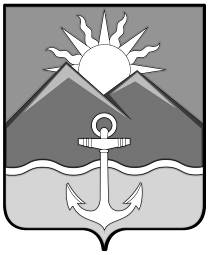 БЮЛЛЕТЕНЬмуниципальных правовых актовХасанского муниципального округаВыпуск № 383 ноября 2023 г.Официальное изданиепгт Славянка Хасанского района Приморского края2023ОглавлениеПОСТАНОВЛЕНИЕ главы администрации Хасанского муниципального округа №35-пг от 02.11.2023 г. «О проведении публичных слушаний по проекту нормативного правового акта «О бюджете Хасанского муниципального округа на 2024 год и пла-новый период 2025 и 2026 годов»	4ПОСТАНОВЛЕНИЕ главы администрации Хасанского муниципального округа №1840-па от 06.10.2023 г. «О   внесении   изменений   в постановление    администрации Хасанского муниципального района от 08.09.2022 г. №599-па «Об утверждении муни-ципальной программы Хасанского муниципального округа «Развитие массовой физической культуры и спорта Хасанского муниципального округа на 2023 – 2025 годы» (в редакции постановления администрации Хасанского муниципального окру-га от 04.09.2023 года №1578-па)»	7ПОСТАНОВЛЕНИЕ главы администрации Хасанского муниципального округа №1881-па от 11.10.2023 г. «О внесении изменений в постановление администрации Хасанского муниципального района от 14 июля 2022 года № 471-па «Об утверждении муниципальной программы «Формирование современной городской среды населённых пунктов Хасанского муниципального округа» на 2023-2025 гг»	22ПОСТАНОВЛЕНИЕ главы администрации Хасанского муниципального округа №1946-па от 23.10.2023 г. «Об утверждении Порядка предоставления субсидии муниципальным унитарным предприятиям Хасанского муниципального округа на оказание финансовой помощи в целях восстановления их платежеспособности»	35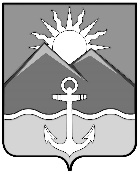 ГЛАВАХАСАНСКОГО МУНИЦИПАЛЬНОГО ОКРУГАПРИМОРСКОГО КРАЯПОСТАНОВЛЕНИЕпгт Славянка02.11.2023 г.                                                                                                                          № 35-пгО проведении публичных слушаний по проекту нормативного правового акта «О бюджете Хасанского муниципального округа на 2024 год и плановый период 2025 и 2026 годов»В соответствии с Федеральном законом от 6 октября 2003 года № 131-ФЗ «Об общих принципах организации местного самоуправления в Российской Федерации», Уставом Хасанского муниципального округа Приморского края, руководствуясь Нормативным правовым актом Думы Хасанского муниципального округа Приморского края от 30 сентября 2022 года № 1 НПА «Об утверждении Положения о публичных слушаниях и общественных обсуждениях в Хасанском муниципальном округе Приморского края» ПОСТАНОВЛЯЮ:1. Провести по инициативе главы Хасанского муниципального округа Приморского края публичные слушания по проекту нормативного правового акта «О бюджете Хасанского муниципального округа на 2024 год и плановый период 2025 и 2026 годов» (далее – Проект).2. Назначить проведение публичных слушаний по Проекту на 13 ноября 2023 года.3. Определить местом проведения публичных слушаний конференц-зал администрации Хасанского муниципального округа Приморского края, расположенный по адресу: Приморский край, Хасанский муниципальный округ, пгт Славянка, ул. Молодежная, д.1, время проведения с 11.00 часов.4. Создать комиссию по подготовке и проведению публичных слушаний в составе согласно Приложению к настоящему постановлению.5. Установить, что предложения и замечания по Проекту подлежат направлению в письменной форме не позднее чем за один день до даты проведения публичных слушаний:- в электронном виде через информационно-телекоммуникационные сети «Интернет» на электронный адрес hasanfin@yandex.ru;- в письменной форме в администрацию Хасанского муниципального округа Приморского края по адресу: 692701, Приморский край, Хасанский муниципальный округ, пгт Славянка, ул. Молодежная, 1, каб.215, финансовое управление администрации Хасанского муниципального округа Приморского края.6. Финансовому управлению администрации Хасанского муниципального округа Приморского края опубликовать настоящее постановление в Бюллетене муниципальных правовых актов Хасанского муниципального округа и разместить на официальном сайте администрации Хасанского муниципального округа в информационно-телекоммуникационной сети «Интернет».7. Настоящее постановление вступает в силу со дня его официального опубликования.8. Контроль за исполнением настоящего постановления оставляю за собой.Глава Хасанского                                                                               муниципального округа                                                                                             И.В. СтепановПриложение к постановлению главыХасанского муниципального округаПриморского краяот 02.11.2023 г.  № 35-пгСОСТАВ КОМИССИИпо подготовке и проведению публичных слушаний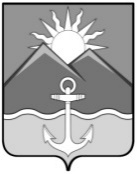 АДМИНИСТРАЦИЯ 
ХАСАНСКОГО МУНИЦИПАЛЬНОГО ОКРУГАПРИМОРСКОГО КРАЯ
ПОСТАНОВЛЕНИЕпгт Славянка06.10.2023                                                                                                                          № 1840-паО   внесении   изменений   в постановление    администрации Хасанского муниципального района от 08.09.2022 г. №599-па «Об утверждении муниципальной программы Хасанского муниципального округа «Развитие массовой физической культуры и спорта Хасанского муниципального округа на 2023 – 2025 годы» (в редакции постановления администрации Хасанского муниципального округа от 04.09.2023 года №1578-па)	В соответствии со статьей 179 Бюджетного Кодекса Российской Федерации,  Законом  Приморского  края  от  22  апреля  2022 года  № 80-КЗ «О Хасанском  муниципальном округе Приморского края», нормативно-правовым актом от 13 октября 2022 года № 2-НПА «Об утверждении Положения о правопреемстве органов местного самоуправления вновь образованного муниципального  образования  Хасанский муниципальный округ Приморского края», руководствуясь  Порядком разработки, реализации и оценки эффективности муниципальных программ Хасанского муниципального округа, утверждённым постановлением администрации Хасанского  муниципального  района  от  26 декабря  2022  года № 1068-па, администрация  Хасанского муниципального округаПОСТАНОВЛЯЕТ:1.  Внести изменения в постановление администрации Хасанского муниципального района от 08.09.2022 года №599-па «Развитие массовой физической культуры и спорта Хасанского муниципального округа», изложив муниципальную программу «Развитие массовой физической культуры и спорта Хасанского муниципального округа», в новой редакции, согласно приложению к настоящему постановлению.2.  Опубликовать настоящее постановление в Бюллетене муниципальных правовых актов Хасанского муниципального округа и разместить на официальном сайте администрации Хасанского муниципального округа в информационно–телекоммуникационной сети «Интернет».4.  Настоящее постановление вступает в силу со дня его принятия.5. Контроль за исполнением настоящего постановления возложить на заместителя главы администрации Хасанского муниципального округа И.В. Старцеву.	Глава Хасанскогомуниципального округа                                                                                             И.В. СтепановПРИЛОЖЕНИЕ к постановлению администрацииХасанского муниципального округаот   06.10.2023г.  № 1840-па МУНИЦИПАЛЬНАЯ ПРОГРАММА «РАЗВИТИЕ МАССОВОЙ ФИЗИЧЕСКОЙ КУЛЬТУРЫ И СПОРТА ХАСАНСКОГО МУНИЦИПАЛЬНОГО ОКРУГА»ПАСПОРТ ПРОГРАММЫ1. Общая характеристика текущего состояния сферы реализации муниципальной программы (в том числе основных проблем) и прогноз ее развития.Физическая культура и спорт являются составной частью социально-экономического развития Хасанского муниципального округа.  Основной  задачей,  в  проводимой  администрацией  Хасанского муниципального округа  политике  по  развитию  физической  культуры  и  спорта,  является  обеспечение  прав  и  возможностей  жителей   округа,  вне  зависимости  от  их  возраста,  материального  или  социального  положения,  на  удовлетворение  своих  потребностей  в  занятиях  физической  культурой  и  спортом,  воспитание  физического и нравственного  здорового  молодого  поколения  Хасанского муниципального округа. В последние годы, благодаря участию администрации Хасанского муниципального округа в национальном проекте «Демография» и в региональном проекте «Спорт-норма жизни» увеличилось на 18 штук количество плоскостных спортивных сооружений, таких как хоккейные коробки, универсальные спортивные площадки, скейт площадки, крытые спортивные площадки (атлетические павильоны) для гимнастических упражнений, комбинированные спортивные комплексы для игровых видов спорта и тренажерным комплексом. В 2022 году введен в эксплуатацию новый физкультурно-спортивный комплекс в пгт Славянка. Комплекс был построен на условиях софинансирования с участием бюджетов всех уровней в рамках плана социального развития центров экономического роста Приморского края в рамках основного мероприятия «Развитие центров экономического роста субъектов Российской  Федерации, входящих в состав Дальневосточного федерального округа» подпрограммы Российской Федерации «Социально-экономическое развитие Дальнего Востока и Байкальского региона» и прочие мероприятия в области сбалансированного территориального развития» государственной программы Российской Федерации «Социально-экономическое развитие Дальнего Востока и Байкальского региона». Все эти мероприятия направлены на улучшение общей ситуация с развитием спорта в Хасанском муниципальном округе, которая характеризуется:-  недостаточным процентом охвата населения для занятий физической культурой и спортом в свободное от учёбы и трудовой деятельности время;- отсутствием достаточного количества квалифицированных работников в области физической культуры и спорта (тренеров, инструкторов-методистов, учителей физической культурой);- слабой материально-технической базой;- отсутствием заинтересованности инвесторов во вложении финансовых средств в    развитие физической культуры и спорта;- отсутствием достаточного количества финансовых средств в местном бюджете, для развития физической культуры и спорта.2. Приоритеты муниципальной политики в сфере реализации муниципальной программы, цели и задачи реализации муниципальной программы.Приоритеты политики в сфере реализации муниципальной программы определены исходя из задач, поставленных  в Указе Президента Российской Федерации от 7 мая 2018 года N 204 "О национальных целях и стратегических задачах развития Российской Федерации на период до 2024 года", региональном проекте "Спорт - норма жизни" национального проекта "Демография", государственной программе Российской Федерации "Развитие физической культуры и спорта", утвержденной Постановлением Правительства Российской Федерации от 15 апреля 2014 года N 302. Стратегии социально-экономического развития Приморского края до 2030 года, утвержденной постановлением Администрации Приморского края от 28 декабря 2018 года N 668-па. Постановлении Администрации Приморского края от 27 декабря 2019 года № 920-па «Об утверждении государственной программы Приморского края "Развитие физической культуры и спорта Приморского края на 2020-2027 годы». В соответствии с указанными документами, приоритетами политики в сфере физической культуры и спорта в Хасанском муниципальном округе являются:-  улучшение физического развития и физической подготовки населения Хасанского муниципального округа;-  пропаганда физической культуры и спорта как важнейшей составляющей здорового образа жизни;-  обеспечение потребности населения Хасанского муниципального округа в доступных и качественных услугах в сфере физической культуры и спорта;-  развитие материально-технической базы в сфере физической культуры и спорта.    В соответствии с приоритетами целью политики в сфере физической культуры и спорта в Хасанском муниципальном округе является создание условий для привлечения различных слоев населения Хасанского муниципального округа к организованным занятиям физической культурой и спортом, в том числе через систему проведения официальных физкультурных и спортивных мероприятий Хасанского муниципального округа.Для достижения поставленной цели необходимо выполнение следующих задач:-  повышение интереса населения Хасанского муниципального округа к занятиям физической культурой и спортом;-  пропаганда физической культуры и спорта как важнейшей составляющей здорового образа жизни.3. Показатели муниципальной программы     Степень достижения запланированных результатов и намеченных целей муниципальной программы определяется целевыми показателями. Показатели муниципальной программы соответствуют ее целям и задачам.     Плановые значения показателей муниципальной программы, характеризующие эффективность реализации мероприятий муниципальной программы, приведены в приложении №1  к муниципальной программе.Общее количество населения Хасанского муниципального округа на 2022 год составляет 30 тыс. 318 чел., из них 42,07 % населения систематически занимается физической культурой и спортом, согласно статистическим данным национального проекта "Демография" Минпросвещения России.4. Перечень мероприятий муниципальной программы и план их реализации.Перечень и краткое описание реализуемых в составе муниципальной программы мероприятий (с указанием сроков их реализации, ответственных исполнителей, ожидаемых результатов их реализации) приведены в приложении № 2 к муниципальной программе.5. Механизм реализации муниципальной программыМеханизм реализации муниципальной программы направлен на эффективное планирование основных мероприятий, обеспечение контроля исполнения программных мероприятий, проведение мониторинга состояния работ по выполнению муниципальной программы, выработку решений при возникновении отклонения хода работ от плана реализации муниципальной программы.Реализация муниципальной программы осуществляется посредством осуществления закупки товаров, работ, услуг для муниципальных нужд в порядке, установленном действующим законодательством о контрактной системе в сфере закупок товаров, работ, услуг для обеспечения государственных и муниципальных нужд.Механизм реализации проведения физкультурных и спортивных мероприятий по различным видам спорта и подготовки спортсменов Хасанского муниципального округа непосредственно к участию в соревнованиях по видам спорта осуществляется через постановление администрации Хасанского муниципального округа, согласно ежегодного «Календарного плана физкультурных и спортивных мероприятий Хасанского муниципального округа».Внесение изменений в муниципальную программу осуществляется ответственным исполнителем муниципальной программы по собственной инициативе, либо во исполнение поручений главы Хасанского муниципального округа, в том числе с учетом результатов оценки эффективности реализации муниципальной программы.Ответственный исполнитель муниципальной программы размещает на официальном сайте Хасанского муниципального округа в сети Интернет информацию о муниципальной программе, ходе ее реализации, достижении значений показателей (индикаторов) муниципальной программы, степени выполнения муниципальной программы.Мероприятия муниципальной программы реализуются в период с 2023 по 2025 годы. Финансирование расходов на реализацию муниципальной программы осуществляется в порядке, установленном для исполнения бюджета Хасанского муниципального округа.6. Ресурсное обеспечение реализации муниципальной программы. Общий объем финансирования мероприятий муниципальной программы за счёт средств бюджета всех уровней составляет 33457,35 тыс. руб. (в текущих ценах каждого года): - 2023 г. - 5969,34 тыс. руб.;- 2024 г. - 11139,88 тыс. руб.; - 2025 г. - 9199,36 тыс. руб.;- 2026 г. - 7148,77 тыс. руб.в том числе: - бюджет Хасанского муниципального округа:- 2023 г. - 4815,57 тыс. руб.;- 2024 г. - 6995,71 тыс. руб.; - 2025 г. - 8940,09 тыс. руб.;- 2026 г. - 6889,50 тыс. руб.- краевой бюджет:- 2023г. - 1153,77 тыс. руб.;- 2024 г. - 4144,17 тыс. руб.; - 2025 г. - 259,27   тыс. руб.;- 2026 г. - 259,27   тыс. руб.;Информация о ресурсном обеспечении муниципальной программы за счет средств бюджета Хасанского муниципального округа приведена в приложении № 2 к муниципальной программе.Мероприятия муниципальной программы и объёмы ее финансирования уточняются ежегодно при формировании бюджета Хасанского муниципального округа на очередной финансовый год и плановый период.В случае выделения дополнительных объемов ресурсов на реализацию муниципальной программы ответственным исполнителем производится оценка степени их влияния на показатели муниципальной программы, сроки и ожидаемые непосредственные результаты реализации ее мероприятий. Приложение № 1к муниципальной программе «Развитие массовой физической культуры и спорта на территории Хасанского муниципального округа, утвержденной постановлением администрации   Хасанского муниципального округа от   06.10.2023 г.  № 1840-па ПЕРЕЧЕНЬПОКАЗАТЕЛЕЙ (ИНДИКАТОРОВ) МУНИЦИПАЛЬНОЙ ПРОГРАММЫ«РАЗВИТИЕ МАССОВОЙ ФИЗИЧЕСКОЙ КУЛЬТУРЫ И СПОРТА В ХАСАНСКОМ МУНИЦИПАЛЬНОМ ОКРУГЕ» Приложение № 2к муниципальной программе «Развитие массовой физической культуры и спорта на территории Хасанского муниципального округа, утвержденной постановлением администрации   Хасанского муниципального округа от 06.10.2023 г.  № 1840-па «ПЕРЕЧЕНЬ МЕРОПРИЯТИЙ МУНИЦИПАЛЬНОЙ ПРОГРАММЫ «РАЗВИТИЕ МАССОВОЙ ФИЗИЧЕСКОЙ КУЛЬТУРЫ И СПОРТА В ХАСАНСКОМ МУНИЦИПАЛЬНОМ ОКРУГЕ» И ОБЪЁМ ФИНАНСИРОВАНИЯ»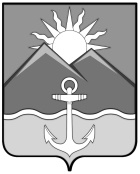 АДМИНИСТРАЦИЯХАСАНСКОГО МУНИЦИПАЛЬНОГО ОКРУГАПРИМОРСКОГО КРАЯПОСТАНОВЛЕНИЕпгт Славянкаот 11.10.2023                                                                                                                     № 1881-паО внесении изменений в постановление администрации Хасанского муниципального района от 14 июля 2022 года № 471-па «Об утверждении муниципальной программы «Формирование современной городской среды населённых пунктов Хасанского муниципального округа» на 2023-2025 гг.»В соответствии  со статьей 179 Бюджетного Кодекса РФ, Федеральным законом от 06.10.2003  № 131-ФЗ «Об общих принципах организации местного самоуправления в Российской Федерации», Законом Приморского края от 22.04.2022 № 80-КЗ «О Хасанском муниципальном округе Приморского края», нормативным правовым актом Думы Хасанского муниципального округа Приморского края от  13.10.2022 №2- НПА «Об утверждении Положения о правопреемстве органов местного самоуправления вновь образованного муниципального образования Хасанский муниципальный округ Приморского края», постановлением администрации Хасанского муниципального района от 26.12.2022 года № 1068-па «Об утверждении Порядка разработки, реализации и оценки эффективности муниципальных программ Хасанского муниципального округа», руководствуясь Уставом Хасанского муниципального района, администрация Хасанского муниципального округа.  ПОСТАНОВЛЯЕТ:1. Внести изменения в постановление администрации Хасанского муниципального района от 14 июля 2022 года № 471-па «Об утверждении муниципальной программы «Формирование современной городской среды населённых пунктов Хасанского муниципального округа» на 2023-2025 гг.» (далее – Постановление):1.1. Исключить слова «2023-2025 гг» в наименовании постановления.1.2. Заменить слова «2023 - 2025 гг.», «с 2023 по 2025 годы» по тексту постановления и приложений к нему на слова «2023-2026 гг.», «с 2023 по 2026 годы» соответственно.1.3. Изложить Приложение № 1 к муниципальной программе «Формирование современной городской среды населённых пунктов Хасанского муниципального округа Приморского края», утверждённой Постановлением в следующей редакции:1.4. Изложить Приложение № 2 к муниципальной программе «Формирование современной городской среды населённых пунктов Хасанского муниципального округа Приморского края», утверждённой Постановлением в следующей редакции:ПЕРЕЧЕНЬ ПОКАЗАТЕЛЕЙ (ИНДИКАТОРОВ) МУНИЦИПАЛЬНОЙ ПРОГРАММЫ«Формирование современной городской среды населенных пунктов Хасанского муниципального округа» 1.5. Изложить Приложение № 3 к муниципальной программе «Формирование современной городской среды населённых пунктов Хасанского муниципального округа Приморского края», утверждённой Постановлением согласно Приложению 1 к настоящему Постановлению;1.6. Изложить Приложение № 4 к муниципальной программе «Формирование современной городской среды населённых пунктов Хасанского муниципального округа Приморского края», утверждённой Постановлением в следующей редакции:Паспорт подпрограммы«Благоустройство территорийХасанского муниципального округа» 1.7. Изложить Приложение № 5 к муниципальной программе «Формирование современной городской среды населённых пунктов Хасанского муниципального округа Приморского края», утверждённой Постановлением в следующей редакции:Адресный переченьблагоустройства территорий в рамках муниципальной подпрограммы «Благоустройство территорий Хасанского муниципального округа Приморского края» на 2023-2026 годы»1.8. Изложить Приложение № 7 к муниципальной программе «Формирование современной городской среды населённых пунктов Хасанского муниципального округа Приморского края», утверждённой Постановлением в следующей редакции:Паспорт подпрограммы «Формирование современной городской среды населенных пунктов Хасанского муниципального округа Приморского края» 1.9. Изложить Приложение № 8   к муниципальной программе «Формирование современной городской среды населённых пунктов Хасанского муниципального округа Приморского края», утверждённой Постановлением в следующей редакции:Адресный переченьдворовых территорий, нуждающихся в благоустройстве (с учетом физического состояния) и подлежащих благоустройству в рамках муниципальной подпрограммы «Формирование современной городской среды населенных пунктов Хасанского муниципального округа Приморского края» 1.10. Изложить Приложение № 9   к муниципальной программе «Формирование современной городской среды населённых пунктов Хасанского муниципального округа Приморского края», утверждённое постановлением в следующей редакции:Адресный переченьобщественных территорий, нуждающихся в благоустройстве (с учетом физического состояния) и подлежащих благоустройству в рамках муниципальной подпрограммы «Формирование современной городской среды населенных пунктов Хасанского муниципального округа Приморского края» 2. Опубликовать настоящее постановление в Бюллетене муниципальных правовых актов Хасанского муниципального округа и разместить на официальном сайте администрации Хасанского муниципального округа в информационно-телекоммуникационной сети «Интернет».3. Настоящее постановление вступает в силу с 01.01.2024 г.4. Контроль исполнения настоящего постановления оставляю за собой.Глава Хасанскогомуниципального округа                                                                                И.В. СтепановПриложение № 3 к муниципальной программе  «Формирование современной городской среды населённых пунктов Хасанского муниципального округа» на 2023-2026 гг.»ПЕРЕЧЕНЬ МЕРОПРИЯТИЙ МУНИЦИЦАЛЬНОЙ ПРОГРАММЫ И ОБЪЁМ ФИНАНСИРОВАНИЯ«Формирование современной городской среды населенных пунктов Хасанского муниципального округа» на 2023-2026 годы»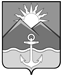 АДМИНИСТРАЦИЯХАСАНСКОГО МУНИЦИПАЛЬНОГО ОКРУГАПРИМОРСКОГО КРАЯПОСТАНОВЛЕНИЕпгт Славянкаот 23.10.2023                                                                                                                    № 1946-паОб утверждении Порядка предоставления субсидии муниципальным унитарным предприятиям Хасанского муниципального округа на оказание финансовой помощи в целях восстановления их платежеспособности. В соответствии со статьей 78 Бюджетного кодекса Российской Федерации, Федеральным законом от 14 ноября 2002 года №161-ФЗ «О государственных и муниципальных унитарных предприятиях», Федеральным законом от 06 октября 2003 года № 131-ФЗ «Об общих принципах организации местного самоуправления в Российской Федерации», постановлением Правительства Российской Федерации от 18.09.2020 № 1492 «Об общих требованиях к нормативным правовым актам, муниципальным правовым актам, регулирующим предоставление субсидий, в том числе грантов в форме субсидий, юридическим лицам, индивидуальным предпринимателям, а также физическим лицам-производителям товаров, работ, услуг, и о признании утратившими силу некоторых актов Правительства Российской Федерации и отдельных положений некоторых актов Правительства Российской Федерации», руководствуясь Уставом Хасанского муниципального округа, администрация Хасанского муниципального округаПОСТАНОВЛЯЕТ:Утвердить прилагаемый Порядок   предоставления субсидии муниципальным унитарным предприятиям Хасанского муниципального округа на оказание финансовой помощи в целях восстановления их платежеспособности.2. Опубликовать настоящее постановление в Бюллетене муниципальных правовых актов Хасанского муниципального округа и разместить на официальном сайте администрации Хасанского муниципального округа в информационно-телекоммуникационной сети «Интернет».Настоящее постановление вступает в силу со дня его принятия. Глава Хасанского муниципального округа                                                                                             И.В. СтепановУтвержденпостановлением администрацииХасанского муниципального округаот 23.10.2023   № 1946-паПОРЯДОКПРЕДОСТАВЛЕНИЯ СУБСИДИИ МУНИЦИПАЛЬНЫМ УНИТАРНЫМ ПРЕДПРИЯТИЯМ ХАСАНСКОГО МУНИЦИПАЛЬНОГО ОКРУГА НА ОКАЗАНИЕ ФИНАНСОВОЙ ПОМОЩИ В ЦЕЛЯХ ВОССТАНОВЛЕНИЯ ИХ ПЛАТЕЖЕСПОСОБНОСТИ 1. Общие положения о предоставлении субсидии1.1. Настоящий Порядок предоставления субсидии муниципальным унитарным предприятиям Хасанского муниципального округа на оказание финансовой помощи в целях восстановления их платежеспособности (далее - Порядок) определяет цели, условия и порядок предоставления субсидий из бюджета Хасанского муниципального округа на оказание финансовой помощи муниципальным унитарным предприятиям (далее - Субсидии).Целью предоставления Субсидии является обеспечение устойчивой работы, финансового оздоровления и предупреждения банкротства муниципальных унитарных предприятий.1.2. Субсидии предоставляются:а) в целях предупреждения банкротства, восстановления платежеспособности предприятий и направляются на погашение денежных обязательств, требований о выплате выходных пособий и (или) об оплате труда лиц, работающих или работавших по трудовому договору, и обязательных платежей;б) в целях погашения просроченной кредиторской задолженности по налоговым и неналоговым платежам, задолженности перед ресурсоснабжающими организациями, по выплате выходных пособий и (или) по оплате труда лиц, работающих или работавших по трудовому договору, включая проценты (денежную компенсацию) за задержку выплаты заработной платы и других выплат, причитающихся работнику, предусмотренные статьей 236 Трудового кодекса Российской Федерации. 1.3. Субсидии предоставляются на безвозмездной основе и возврату не подлежат, если законодательством, а также настоящим Порядком не предусмотрено иное.1.4. Субсидии предоставляются в соответствии со сводной бюджетной росписью бюджета Хасанского муниципального округа, кассовым планом исполнения бюджета Хасанского муниципального округа в пределах бюджетных ассигнований, установленных нормативным правовым актом о бюджете Хасанского муниципального округа на соответствующий финансовый год и плановый период на цели, указанные в пункте 1.2 настоящего Порядка.1.5.  Главным распорядителем средств бюджета Хасанского муниципального округа, до которого в соответствии с бюджетным законодательством Российской Федерации как получателя бюджетных средств доведены в установленном порядке лимиты бюджетных обязательств на предоставление субсидий, является администрация Хасанского муниципального округа в лице структурного подразделения администрации Хасанского муниципального округа в ведении которого находится сфера деятельности получателя субсидии (далее - Главный распорядитель, администрация).1.6. Получателями субсидии являются муниципальные унитарные предприятия Хасанского муниципального округа, осуществляющие свою деятельность на территории муниципального образования Хасанский муниципальный округ, и полномочия учредителя, в отношении которых осуществляет администрация Хасанского муниципального округа (далее - Получатель субсидии).1.7. Критериями отбора юридических лиц для получения субсидии является:1)  неспособность муниципального унитарного предприятия удовлетворять требования кредиторов по денежным обязательствам, о выплате выходных пособий и (или) об оплате труда лиц, работающих или работавших по трудовому договору и (или) исполнять обязанности по уплате обязательных платежей, если соответствующие обязательства и (или) обязанность не исполнены им в течение трех месяцев с даты, когда они должны были быть исполнены;2) в отношении муниципального унитарного предприятия в установленном действующим законодательством порядке не введена ни одна из процедур, предусмотренных Федеральным законом от 26.10.2002 № 127-ФЗ  "О несостоятельности (банкротстве)".3) наличие у Получателя субсидии просроченной кредиторской задолженности и обязательств по направлениям, изложенным в п. 1.2 настоящего Порядка1.8. Сведения о субсидии размещаются на едином портале бюджетной системы Российской Федерации в информационно-телекоммуникационной сети "Интернет" при формировании проекта нормативного правового акта о бюджете Хасанского муниципального округа (проекта нормативного правового акта о внесении изменений в нормативный правовой акт о бюджете Хасанского муниципального округа).2. Порядок определения размера субсидий2.1. Расчет размера субсидии определяется исходя из объема средств, необходимых для погашения денежных обязательств кредиторов, требований о выплате выходных пособий и (или) об оплате труда лиц, работающих или работавших по трудовому договору, исполнении обязанности по уплате обязательных платежей и восстановлению платежеспособности предприятия, и не может превышать сумму, необходимую для погашения задолженности по налогам, сборам и иным обязательным платежам, а также просроченной кредиторской задолженности, если соответствующие обязательства и (или) обязанность не исполнены им в течение трех месяцев с даты, когда они должны были быть исполнены.2.2. Размер субсидии определяется по формуле:Ci = Sczi / SUM Sczi x С, где:Ci - объем субсидии, предоставляемой Получателю субсидии, рублей;Sczi - размер просроченной кредиторской задолженности i-го Получателя субсидии по состоянию на дату подачи заявления о предоставлении субсидии (с учетом НДС), рублей;SUM Sczi - общая сумма просроченной кредиторской задолженности по i-м Получателям субсидии по состоянию на дату подачи заявления о предоставлении субсидии (с учетом НДС), рублей;С - объем средств, предусмотренный в бюджете Хасанского муниципального округа для финансового обеспечения затрат, связанных с деятельностью предприятия, в целях восстановления платежеспособности муниципальных унитарных предприятий в текущем финансовом году, рублей.2.3. Размер субсидии i-му Получателю субсидии, определенный в соответствии с настоящей методикой, должен быть не больше размера просроченной кредиторской задолженности i-го Получателя субсидии (Ci < = Sczi).2.4. Результатом предоставления субсидии является финансовая помощь в целях предупреждения банкротства предприятия и (или) восстановление его платежеспособности, снижение кредиторской задолженности предприятия.3. Условия и порядок предоставления субсидии3.1. Субсидии не могут направляться муниципальным унитарным предприятием на осуществление выплат кредиторам по долговым обязательствам, не связанным с уставной деятельностью предприятия (видами деятельности предприятия, определенными уставом).3.2. Условиями предоставления субсидии являются:1) возникновение у Получателя субсидии признаков банкротства, определенных статьей 3 Федерального закона от 26 октября 2002 года № 127-ФЗ "О несостоятельности (банкротстве)";2) наличие бюджетных ассигнований в бюджете Хасанского муниципального округа на соответствующий финансовый год и (или) плановый период на цели, определенные пунктом 1.2 настоящего Порядка;3) заключение Соглашения о предоставлении субсидии между Главным распорядителем и Получателем субсидии (далее - Соглашение) на соответствующий финансовый год и (или) плановый период.3.3. Субсидии предоставляются в соответствии с Соглашением, заключаемым между Главным распорядителем и Получателем субсидии, при условии соответствия Получателя субсидии критериям отбора, установленным пунктом 1.7. настоящего Порядка.3.4. Соглашение о предоставлении субсидии заключается между Главным распорядителем и Получателем субсидии на срок, не превышающий срок действия утвержденных и доведенных Главному распорядителю лимитов бюджетных обязательств на предоставление субсидии на соответствующий финансовый год и (или) плановый период.3.5. Соглашение должно предусматривать требование об осуществлении контроля за соблюдением условий, целей и порядка предоставления субсидий и ответственности за их нарушение, обязательств Получателя субсидии по возврату субсидий (остатков субсидий) в бюджет Хасанского муниципального округа, формы отчетности о расходовании субсидии, а также обязательство о достижении значений результатов использования субсидии.3.6. Получатели субсидии на первое число месяца, предшествующего месяцу, в котором планируется заключение Соглашения о предоставлении субсидии, должны соответствовать следующим требованиям:1) не являться иностранными юридическими лицами, а также российским юридическим лицом, в уставном (складочном) капитале которого доля участия иностранных юридических лиц, местом регистрации которых является государство или территория, включенные в утверждаемый Министерством финансов Российской Федерации перечень государств и территорий, предоставляющих льготный налоговый режим налогообложения и (или) не предусматривающих раскрытия и предоставления информации при проведении финансовых операций (офшорные зоны) в отношении таких юридических лиц, в совокупности превышает 50 процентов;2) не получать средства из бюджета бюджетной системы Российской Федерации, из которого планируется предоставление субсидии в соответствии с правовым актом, на основании иных нормативных правовых актов или муниципальных правовых актов на цели, указанные в пункте 1.2 настоящего Порядка;3) Получатели субсидий не должны находиться в процессе реорганизации, ликвидации, банкротства.3.7. Для заключения Соглашения на предоставление субсидии Получатель субсидии представляет Главному распорядителю следующие документы:1) заявление о предоставлении субсидии и заключения Соглашения, подписанное руководителем муниципального унитарного предприятия и скрепленное печатью, с указанием банковских реквизитов счета, открытого в кредитной организации, в письменной форме свободного образца;2) гарантийное письмо за подписью руководителя и главного бухгалтера Получателя субсидии, подтверждающее соответствие Получателя субсидии требованиям, установленным пунктом 3.6. настоящего Порядка;3) бухгалтерский баланс на последнюю отчетную дату, предусмотренную утвержденным планом финансово-хозяйственной деятельности на соответствующий финансовый год (квартал, полугодие, 9 месяцев, год);4) отчет о финансовых результатах на последнюю отчетную дату, предусмотренную утвержденным планом финансово-хозяйственной деятельности на соответствующий финансовый год (квартал, полугодие, 9 месяцев, год);5) реестр кредиторской задолженности на последнюю отчетную дату в разрезе кредиторов, с указанием просроченной задолженности;6) реестр общей дебиторской задолженности в разрезе дебиторов, с указанием текущей задолженности, просроченной задолженности и безнадежной (нереальной) к взысканию (с приложением подтверждающих документов по тем дебиторам, задолженность которых признана безнадежной (нереальной) к взысканию);7) график погашения просроченной кредиторской задолженности (с указанием контрагента, в отношении которого планируется погашение задолженности за счет средств субсидии);8) справки, выданные территориальным налоговым органом и государственными внебюджетными фондами Российской Федерации, о наличии у Получателя субсидии задолженности в бюджетную систему Российской Федерации на дату не ранее 30 дней до даты подачи заявления о предоставлении субсидии;9) документы, подтверждающие обязательства по уплате просроченной кредиторской задолженности:- копии требований (претензий) об уплате задолженности;- копии судебных решений, вынесенных в отношении Получателя субсидии и вступивших в законную силу;- копии исполнительных документов;- акты сверок взаимных расчетов с организациями - поставщиками товаров, работ (услуг) по состоянию не более 15 дней до даты подачи заявления;10) план движения денежных средств Получателя субсидии на текущий финансовый год;11) план восстановления платежеспособности Получателя субсидии, утвержденный руководителем, в котором содержатся конкретные мероприятия, сроки проведения мероприятий, ответственные лица и срок восстановления общей платежеспособности Получателя субсидии.Документы должны быть подписаны руководителем и главным бухгалтером Получателя субсидий и скреплены печатью.3.8.  Главный распорядитель рассматривает заявление в течение 5   рабочих дней со дня его регистрации.В случае необходимости Главный распорядитель вправе запросить иные документы о финансовой деятельности Получателя субсидий относительно целевого назначения субсидии. Срок рассмотрения заявления в этом случае продлевается на количество дней, необходимых Получателю субсидий для предоставления дополнительно истребованных документов.3.9.  По результатам рассмотрения заявления и предоставленных документов Главный распорядитель принимает решение о предоставлении субсидий и заключении Соглашения или об отказе в предоставлении субсидий, о чем в течение 3-х рабочих дней, следующим за днем рассмотрения заявления, Получатель субсидии информируется в письменной форме.3.10. Соглашение заключается между Главным распорядителем и Получателем субсидии в течение 3-х рабочих дней с момента принятия решения о предоставлении субсидии по форме согласно приложению № 1 к настоящему Порядку.3.11. Субсидия перечисляется Получателю субсидий с лицевого счета Главного распорядителя, открытого в Управлении Федерального казначейства по Приморскому краю на указанный в Соглашении счет Получателя субсидий в течение 10 рабочих дней с момента подписания Соглашения.3.12. Получатель субсидии несет ответственность за достоверность и подлинность сведений, предоставленных в соответствии с настоящим Порядком, а также нецелевое использование субсидии в соответствии с законодательством Российской Федерации.3.13. Субсидия носит целевой характер и не может быть использована на иные цели.3.14. Основаниями для отказа в предоставлении субсидии являются:1) несоответствие документов требованиям законодательства и настоящего Порядка;2)  недостоверность представленной получателем субсидии информации;3) отсутствие в бюджете Хасанского муниципального округа бюджетных ассигнований на предоставление субсидии муниципальным унитарным предприятиям, либо недостаточность лимитов бюджетных обязательств, доведенных Главному распорядителю на соответствующие цели;4) несоответствие заявителя критериям, определенным в пункте 1.7 настоящего Порядка, в зависимости от цели предоставления субсидии.4. Требования к отчетности4.1. Получатель субсидии в течение 5 рабочих дней после погашения задолженности за счет средств субсидии представляет Главному распорядителю отчет о фактическом использовании выделенной субсидии по целевому назначению по форме, согласно приложению № 2 к настоящему Порядку. К отчету в обязательном порядке прилагаются документы или заверенные надлежащим образом копии этих документов, подтверждающие расходы Получателя субсидии по исполнению денежных обязательств и обязательных платежей.5. Требования об осуществлении контроляза соблюдением условий, целей и порядка предоставлениясубсидий и ответственности за их нарушение5.1. Контроль за исполнением условий, целей и порядка предоставления субсидии из бюджета Хасанского муниципального округа осуществляется путем проведения проверки органами по осуществлению муниципального финансового и ведомственного контроля, главным распорядителем бюджетных средств.5.2. Обязательным условием предоставления субсидии является согласие получателя субсидии и лиц, являющихся поставщиками (подрядчиками, исполнителями) по договорам (соглашениям), заключенными в целях исполнения обязательств по соглашению о предоставлении субсидии, на осуществление главным распорядителем бюджетных средств и органами по осуществлению муниципального финансового и ведомственного контроля проверок соблюдения ими условий, целей и порядка предоставления субсидии.5.3.  В случае нарушения получателем субсидий условий, установленных при их предоставлении выявленного по фактам проверок, проведенных уполномоченным органом муниципального финансового контроля, а также в случае недостижения результатов, указанных в пункте 2.4. настоящего Порядка субсидия подлежит возврату в бюджет Хасанского муниципального округа в соответствии с законодательством Российской Федерации.5.4. Требование о возврате средств субсидии направляется Получателю субсидии главным распорядителем в течение 10 рабочих дней со дня установления нарушения.В случае отказа от добровольного исполнения требований главного распорядителя сумма субсидии, подлежащая возврату, взыскивается в судебном порядке.     5.5. Разногласия и споры, возникающие в процессе предоставления и использования субсидии, решаются в установленном действующим законодательством порядке.Приложение № 1к Порядку предоставления субсидии муниципальным унитарным предприятиям Хасанского муниципального округа  на оказание финансовой помощи в целях   восстановления их платежеспособности. СОГЛАШЕНИЕО ПРЕДОСТАВЛЕНИИ СУБСИДИИ НА ОКАЗАНИЕФИНАНСОВОЙ ПОМОЩИ В ЦЕЛЯХ ВОССТАНОВЛЕНИЯ ПЛАТЕЖЕСПОСОБНОСТИ МУНИЦИПАЛЬНЫХ УНИТАРНЫХ ПРЕДПРИЯТИЙ ХАСАНСКОГО МУНИЦИПАЛЬНОГО ОКРУГА_____________________"__" ____________ 20_ г.Администрация Хасанского муниципального округа Приморского края, именуемая в дальнейшем "Администрация", в лице главы Хасанского муниципального округа ____________________________, действующего на основании Устава Хасанского муниципального округа, с  одной стороны, и Муниципальное унитарное предприятие "________________________", именуемое в дальнейшем "Получатель субсидии", в лице __________________________, действующего на основании __________, с другой стороны,  в соответствии со статьей 78 Бюджетного кодекса Российской Федерации, Федеральным законом от 06 октября 2003 года № 131-ФЗ «Об общих принципах организации местного самоуправления в Российской Федерации», Федеральным законом от 26 октября 2002 года № 127-ФЗ «О несостоятельности (банкротстве)»,руководствуясь Уставом Хасанского муниципального округа  заключили настоящее Соглашение о нижеследующем:1. Предмет Соглашения1.1. Предметом настоящего Соглашения является предоставление Администрацией за счет средств бюджета Хасанского муниципального округа Получателю субсидии субсидии на оказание финансовой помощи в целях предупреждения банкротства и (или) восстановления платежеспособности муниципального унитарного предприятия (далее - Субсидия).1.2. Субсидия предоставляется Получателю субсидии в соответствии с Порядком предоставления субсидии муниципальным унитарным предприятиям                                                                     Хасанского муниципального округа   на оказание финансовой помощи в целях                                                        восстановления их платежеспособности, утвержденным постановлением администрации Хасанского муниципального округа  от 23 октября 2023 года №  1946-па  (далее - Порядок).1.3. Целью предоставления Субсидии является обеспечение устойчивой работы, финансового оздоровления и предупреждения банкротства Получателя субсидии.1.4. Субсидия должна быть использована на финансовое обеспечение следующих расходов:а) погашение денежных обязательств, требований о выплате выходных пособий и (или) об оплате труда лиц, работающих или работавших по трудовому договору, и обязательных платежей в бюджет и внебюджетные фонды;б) погашение просроченной кредиторской задолженности по налоговым и неналоговым платежам, задолженности перед ресурсоснабжающими организациями, по выплате выходных пособий и (или) по оплате труда лиц, работающих или работавших по трудовому договору, включая проценты (денежную компенсацию) за задержку выплаты заработной платы и других выплат, причитающихся работнику, предусмотренные статьей 236 Трудового кодекса Российской Федерации.        2. Условия и финансовое обеспечение предоставления Субсидии2.1.  Субсидия предоставляется в размере _______ (_________) рублей.2.2. Субсидии предоставляются в пределах бюджетных ассигнований, предусмотренных нормативным правовым актом о бюджете Хасанского муниципального округа на соответствующий финансовый год и на плановый период, и лимитов бюджетных обязательств, доведенных Администрации, как получателю средств бюджета Хасанского муниципального округа на                  год.         2.3. Размер Субсидии рассчитывается в соответствии с пунктом 2.2 Порядка.2.4. Субсидия перечисляется на банковский счет Получателя субсидии по указанным им реквизитам в сроки и в порядке предоставления субсидии, предусмотренные Порядком.2.5. Предоставление субсидии прекращается в случае:а) прекращения действия Соглашения;б) по соглашению сторон;в) выявления факта представления Получателем субсидий недостоверных документов (сведений), перечисленных в пункте 3.7 Порядка;г) выявления факта нецелевого использования субсидии Получателем субсидии, нарушения условий и (или) порядка предоставления субсидии, своих обязательств Соглашению.3. Права и обязанности Администрации3.1. Администрация, органы муниципального внутреннего финансового контроля имеют право и обязаны производить, осуществлять контроль за соблюдением Получателем субсидии условий, целей и порядка предоставления субсидии (включая цели, направления и порядок использования (расходования) средств, полученных в виде субсидии, а также соблюдение Получателем субсидии своих обязательств по настоящему соглашению), в том числе вправе осуществлять проверку достоверности документов (сведений), представляемых Получателем субсидии в подтверждение своего права на получение субсидии (в том числе путем направления запросов третьим лицам для подтверждения информации, представленной Получателем субсидии).Подписание Получателем субсидии настоящего Соглашения означает согласие Получателя субсидии на осуществление Администрацией, органами муниципального внутреннего финансового контроля такого контроля (проверок).3.2. Администрация обязана:3.2.1. Осуществлять перечисление субсидии Получателю субсидии в сроки, установленные Порядком и (или) настоящим Соглашением;3.2.2. Требовать возврата субсидии в случаях, предусмотренных порядком и (или) настоящим Соглашением.3.2.3. Осуществлять предварительный контроль документов, предоставляемых для заключения Соглашения на предоставление субсидий на текущий финансовый год, указанных в пункте 3.7. Порядка.4. Права и обязанности Получателя субсидии4.1. Получатель субсидии имеет право на получение субсидии на условиях, установленных Порядком.4.2. Получатель субсидии обязан:4.2.1. Использовать средства субсидии по целевому назначению, в соответствии с Порядком и настоящим Соглашением;4.2.2. Обеспечить достижение результатов использования субсидии, установленных в соответствии с пунктом 2.4 Порядка.4.2.3. Обеспечить ведение учета расходования полученной субсидии и представлять Администрации отчет об использовании субсидии в течение 5 рабочих дней после погашения задолженности, по форме согласно приложению № 2 к Порядку;4.2.4. Представлять Администрации, органам муниципального внутреннего финансового контроля информацию и документы, подтверждающие соблюдение Получателем субсидии условий, целей и порядка, установленных заключенным Соглашением.4.3. Получатель субсидии дает согласие на осуществление Администрацией, органами муниципального внутреннего финансового контроля проверок соблюдения Получателем субсидии условий, целей и порядка предоставления субсидии, установленных заключенным Соглашением.5. Ответственность сторон5.1. В случае неисполнения либо ненадлежащего исполнения своих обязательств по настоящему Соглашению стороны несут ответственность, в соответствии с законодательством Российской Федерации.5.2. Получатель субсидии несет ответственность в соответствии с действующим законодательством за соблюдение требований настоящего Соглашения и Порядка, в том числе :а) достоверность представляемых документов (сведений);б) целевое использование средств субсидии;в) соблюдение условий и порядка предоставления субсидии, установленных настоящим соглашением и порядком;г) соблюдение своих обязательств по настоящему соглашению.5.3. Стороны освобождаются от ответственности за неисполнение или ненадлежащее исполнение обязательств по настоящему Соглашению, если это произошло по вине другой стороны или вследствие обстоятельств непреодолимой силы.6. Заключительные положения6.1. Настоящее Соглашение вступает в силу с даты подписания Сторонами и действует до исполнения сторонами своих обязательств.6.2. В случае изменения законодательства (в том числе муниципальных правовых актов), влекущего за собой изменение размера, целей, порядка и (или) условий предоставления субсидии, Соглашение подлежит приведению в соответствие с принятыми нормативными правовыми актами путем заключения дополнительного соглашения о внесении соответствующих изменений либо расторжению.6.3. Соглашение может быть расторгнуто в одностороннем порядке по инициативе Администрации в случаях, предусмотренных подпунктами "в", "г" пункта 2.6. настоящего Соглашения, путем направления Получателю субсидии соответствующего уведомления одновременно с требованием о возврате субсидии. Соглашение считается расторгнутым с даты получения Получателем субсидии указанных уведомления и требования.6.4. Истечение срока действия соглашения, прекращение действия соглашения или его расторжение не освобождает Получателя субсидии от ответственности за неисполнение своих обязательств, предусмотренных соглашением, от обязанности по возврату субсидии, а также не освобождает Администрацию, органы муниципального внутреннего финансового контроля от права осуществлять контроль за соблюдением Получателем субсидии условий, целей и порядка предоставления субсидии в части фактически полученных средств.6.5. Во всем, что не урегулировано настоящим Соглашением, стороны руководствуются действующим законодательством (в том числе муниципальными правовыми актами).6.6. Споры и разногласия, которые могут возникнуть из настоящего соглашения или связанные с ним, должны разрешаться путем переговоров между сторонами. В случае недостижения сторонами взаимного согласия спор подлежит разрешению в суде в порядке, установленном действующим законодательством Российской Федерации.6.7. Настоящее соглашение составлено в двух экземплярах, имеющих одинаковую юридическую силу, по одному экземпляру для каждой из сторон.7. Юридические адреса и подписи Сторон Приложение № 2к Порядку предоставления субсидии муниципальным унитарным предприятиям Хасанского муниципального округа  на оказание финансовой помощи в целях   восстановления их платежеспособностиБюллетень муниципальных правовых актов
Хасанского муниципального округаВЫПУСК № 383 ноября 2023 г.Официальное издание, учрежденное администрацией 
Хасанского муниципального округа исключительно 
для издания официальных сообщений и материалов, 
нормативных и иных актов Хасанского муниципального округаГлавный редактор Старцева И.В.Редакционная коллегия:Старцева И.В., Куличенко О.В., Захаренко М.А.Издатель: Администрация Хасанского муниципального округа________________________________Адрес редакции:692701 п. Славянка Приморского края, ул. Молодежная, 1.Выпуск от 3 ноября 2023 г. № 38Тираж 2 экземпляра.Свободная цена. Правом распространения обладает МБУ «Централизованная библиотечная система» Хасанского муниципального округа.Электронная версия издания размещена на официальном сайте 
Хасанского муниципального округа (https://xasanskij-r25.gosweb.gosuslugi.ru/).Степанов Иван Владимирович-глава Хасанского муниципального округаСтарцева Ирина Владимировна- заместитель главы администрации Хасанского муниципального округаСлепцова Александра Борисовна-начальник финансового управления администрации Хасанского муниципального округаАрнаут Марина Константиновна-заместитель начальника, начальник бюджетного отдела финансового управления администрации Хасанского муниципального округаФоменкоЕкатерина Николаевна-заместитель начальника правового управления администрации Хасанского муниципального округаГорникова Марина Петровна-начальник управления культуры, спорта, молодежной и социальной политики администрации Хасанского муниципального округаАнтоненкоОльга Валерьевна-начальник управления экономики и проектного управления администрации Хасанского муниципального округаБабичНаталья Геннадьевна-начальник управления имущественных и земельных отношений администрации Хасанского муниципального округаАлексееваЕкатерина Анатольевна-начальник управления образования Хасанского муниципального округаЯровая Татьяна Викторовна-начальник управления архитектуры и градостроительства администрации Хасанского муниципального округаНаименование муниципальной программы«Развитие массовой физической культуры и спорта Хасанского муниципального округа» Ответственный исполнитель муниципальной программыУправление культуры, спорта, молодежной и социальной политики администрации Хасанского муниципального округаСоисполнители муниципальной программы
МКУ "Управление образования Хасанского муниципального округа"Цели муниципальной программыСоздание условий и обеспечение возможности для населения Хасанского муниципального округа вести здоровый образ жизни, путем привлечения к организованным занятиям физической культурой и спортом, в том числе через систему проведения официальных физкультурных и спортивных мероприятийЗадачи муниципальной программы
1. Повышение интереса населения Хасанского муниципального округа к занятиям физической культурой и спортом2. Пропаганда физической культуры и спорта как важнейшей составляющей здорового образа жизниПоказатели (индикаторы) муниципальной программыДоля населения Хасанского муниципального округа, систематически занимающегося физической культурой и спортом, в общей численности населения в возрасте от 3-х до 79 летЭтапы и сроки реализации муниципальной программы2023-2026 годыОбъемы бюджетных ассигнований муниципальной программыОбщий объем финансирования мероприятий муниципальной программы за счет средств бюджета всех уровней составляет 33457,35 тыс. руб. (в текущих ценах каждого года): - 2023 г. - 5969,34 тыс. руб.;- 2024 г. - 11139,88 тыс. руб.; - 2025 г. -   9199,36   тыс. руб.; -2026 г. -   7148,77   тыс. руб.в том числе: - бюджет Хасанского муниципального округа:- 2023 г. - 4815,57 тыс. руб.;- 2024 г. - 6995,71 тыс. руб.; - 2025 г. - 8940,09 тыс. руб.;- 2026 г. - 6889,50 тыс. руб.- краевой бюджет:- 2023 г. - 1153,77 тыс. руб.;- 2024 г. - 4144,17 тыс. руб.;- 2025 г. - 259,27   тыс. руб.;- 2026 г. - 259,27   тыс. руб.Ожидаемые результаты реализации муниципальной программыВ результате реализации муниципальной программы будет обеспечено увеличение доли населения Хасанского муниципального округа, систематически занимающегося физической культурой и спортом, в общей численности населения Хасанского муниципального округа к 2026 году до 53,4 %№ п/пНаименование цели, задачи, показателя (индикатора)Ед. изм.Срок реализацииОтчет 2022Прогнозируемые значения показателя (индикатора)Прогнозируемые значения показателя (индикатора)Прогнозируемые значения показателя (индикатора)Прогнозируемые значения показателя (индикатора)2023202420252026Цель: Создание условий и обеспечение возможности для населения Хасанского муниципального округа вести здоровый образ жизни, путем привлечения к организованным занятиям физической культурой и спортом, в том числе через систему проведения официальных физкультурных и спортивных мероприятийЦель: Создание условий и обеспечение возможности для населения Хасанского муниципального округа вести здоровый образ жизни, путем привлечения к организованным занятиям физической культурой и спортом, в том числе через систему проведения официальных физкультурных и спортивных мероприятийЦель: Создание условий и обеспечение возможности для населения Хасанского муниципального округа вести здоровый образ жизни, путем привлечения к организованным занятиям физической культурой и спортом, в том числе через систему проведения официальных физкультурных и спортивных мероприятийЦель: Создание условий и обеспечение возможности для населения Хасанского муниципального округа вести здоровый образ жизни, путем привлечения к организованным занятиям физической культурой и спортом, в том числе через систему проведения официальных физкультурных и спортивных мероприятийЦель: Создание условий и обеспечение возможности для населения Хасанского муниципального округа вести здоровый образ жизни, путем привлечения к организованным занятиям физической культурой и спортом, в том числе через систему проведения официальных физкультурных и спортивных мероприятийЦель: Создание условий и обеспечение возможности для населения Хасанского муниципального округа вести здоровый образ жизни, путем привлечения к организованным занятиям физической культурой и спортом, в том числе через систему проведения официальных физкультурных и спортивных мероприятийЦель: Создание условий и обеспечение возможности для населения Хасанского муниципального округа вести здоровый образ жизни, путем привлечения к организованным занятиям физической культурой и спортом, в том числе через систему проведения официальных физкультурных и спортивных мероприятийЦель: Создание условий и обеспечение возможности для населения Хасанского муниципального округа вести здоровый образ жизни, путем привлечения к организованным занятиям физической культурой и спортом, в том числе через систему проведения официальных физкультурных и спортивных мероприятийЗадача 1. Повышение интереса населения Хасанского муниципального округа к занятиям физической культурой и спортомЗадача 2. Пропаганда физической культуры и спорта как важнейшей составляющей здорового образа жизниЗадача 1. Повышение интереса населения Хасанского муниципального округа к занятиям физической культурой и спортомЗадача 2. Пропаганда физической культуры и спорта как важнейшей составляющей здорового образа жизниЗадача 1. Повышение интереса населения Хасанского муниципального округа к занятиям физической культурой и спортомЗадача 2. Пропаганда физической культуры и спорта как важнейшей составляющей здорового образа жизниЗадача 1. Повышение интереса населения Хасанского муниципального округа к занятиям физической культурой и спортомЗадача 2. Пропаганда физической культуры и спорта как важнейшей составляющей здорового образа жизниЗадача 1. Повышение интереса населения Хасанского муниципального округа к занятиям физической культурой и спортомЗадача 2. Пропаганда физической культуры и спорта как важнейшей составляющей здорового образа жизниЗадача 1. Повышение интереса населения Хасанского муниципального округа к занятиям физической культурой и спортомЗадача 2. Пропаганда физической культуры и спорта как важнейшей составляющей здорового образа жизниЗадача 1. Повышение интереса населения Хасанского муниципального округа к занятиям физической культурой и спортомЗадача 2. Пропаганда физической культуры и спорта как важнейшей составляющей здорового образа жизниЗадача 1. Повышение интереса населения Хасанского муниципального округа к занятиям физической культурой и спортомЗадача 2. Пропаганда физической культуры и спорта как важнейшей составляющей здорового образа жизниДоля населения Хасанского муниципального округа, систематически занимающегося физической культурой и спортом, в общей численности населения в возрасте от 3-х до 79 летпроцент2023-202639,940,941,246,853,4№ п/пНаименование цели, задачи, мероприятия, отдельного мероприятияОтветственные исполнители, соисполнителиСрок реализацииКод бюджетной классификацииОбъем финансирования по годам (в разрезе источников финансирования), тыс. рублейОбъем финансирования по годам (в разрезе источников финансирования), тыс. рублейОбъем финансирования по годам (в разрезе источников финансирования), тыс. рублейОбъем финансирования по годам (в разрезе источников финансирования), тыс. рублейОжидаемый результатОжидаемый результатИсточники финансирования2023202420252026Всего1.Развитие массовой физической культуры и спорта Хасанского муниципального округа  Управление культуры, спорта   молодежной и социальной политики  администрации Хасанского муниципального округа,МКУ "Управление образования Хасанского муниципального округа"2023-2026ГРБСВСЕГО:5969,3411139,889199,367148,7733457,351.Развитие массовой физической культуры и спорта Хасанского муниципального округа  Управление культуры, спорта   молодежной и социальной политики  администрации Хасанского муниципального округа,МКУ "Управление образования Хасанского муниципального округа"2023-2026ГРБСфедеральный бюджет (субсидии, субвенции, иные межбюджетные трансферты)1.Развитие массовой физической культуры и спорта Хасанского муниципального округа  Управление культуры, спорта   молодежной и социальной политики  администрации Хасанского муниципального округа,МКУ "Управление образования Хасанского муниципального округа"2023-2026ГРБСкраевой бюджет1153,774144,17259,27259,275816,481.Развитие массовой физической культуры и спорта Хасанского муниципального округа  Управление культуры, спорта   молодежной и социальной политики  администрации Хасанского муниципального округа,МКУ "Управление образования Хасанского муниципального округа"2023-2026ГРБСместный бюджет4815,576995,718940,096889,5027640,871.Развитие массовой физической культуры и спорта Хасанского муниципального округа  Управление культуры, спорта   молодежной и социальной политики  администрации Хасанского муниципального округа,МКУ "Управление образования Хасанского муниципального округа"2023-2026ГРБСвнебюджетные источники1.1.Основное мероприятие 1. «Проведение спортивно-массовых мероприятий» МКУ "Управление образования Хасанского муниципального округа"2023-2026ГРБС ВСЕГО:1520,002320,002552,002552,008944,001.1.Основное мероприятие 1. «Проведение спортивно-массовых мероприятий» МКУ "Управление образования Хасанского муниципального округа"2023-2026ГРБСфедеральный бюджет (субсидии, субвенции, иные межбюджетные трансферты)1.1.Основное мероприятие 1. «Проведение спортивно-массовых мероприятий» МКУ "Управление образования Хасанского муниципального округа"2023-2026ГРБСкраевой бюджет1.1.Основное мероприятие 1. «Проведение спортивно-массовых мероприятий» МКУ "Управление образования Хасанского муниципального округа"2023-2026ГРБСместный бюджет1520,002320,002552,002552,008944,001.1.Основное мероприятие 1. «Проведение спортивно-массовых мероприятий» МКУ "Управление образования Хасанского муниципального округа"2023-2026ГРБСвнебюджетные источники1.1.1Первенство Хасанского муниципального округа по различным видам спорта:- волейбол- пляжный волейбол- стритбол- баскетбол- дартс- настольный теннис- футбол- мини-футбол- самбо- бадминтон- шахматы- фестиваль ГТО среди трудовых коллективов- фестиваль ГТО среди учащихся - мини-футбол в школуМКУ "Управление образования Хасанского муниципального округа"2023-2026ГРБС ВСЕГО:750,00750,00825,00825,003150,001.1.1Первенство Хасанского муниципального округа по различным видам спорта:- волейбол- пляжный волейбол- стритбол- баскетбол- дартс- настольный теннис- футбол- мини-футбол- самбо- бадминтон- шахматы- фестиваль ГТО среди трудовых коллективов- фестиваль ГТО среди учащихся - мини-футбол в школуМКУ "Управление образования Хасанского муниципального округа"2023-2026ГРБС федеральный   бюджет (субсидии, субвенции, иные межбюджетные трансферты)1.1.1Первенство Хасанского муниципального округа по различным видам спорта:- волейбол- пляжный волейбол- стритбол- баскетбол- дартс- настольный теннис- футбол- мини-футбол- самбо- бадминтон- шахматы- фестиваль ГТО среди трудовых коллективов- фестиваль ГТО среди учащихся - мини-футбол в школуМКУ "Управление образования Хасанского муниципального округа"2023-2026ГРБСкраевой бюджет1.1.1Первенство Хасанского муниципального округа по различным видам спорта:- волейбол- пляжный волейбол- стритбол- баскетбол- дартс- настольный теннис- футбол- мини-футбол- самбо- бадминтон- шахматы- фестиваль ГТО среди трудовых коллективов- фестиваль ГТО среди учащихся - мини-футбол в школуМКУ "Управление образования Хасанского муниципального округа"2023-2026ГРБСместный бюджет750,00750,00825,00825,003150,001.1.1Первенство Хасанского муниципального округа по различным видам спорта:- волейбол- пляжный волейбол- стритбол- баскетбол- дартс- настольный теннис- футбол- мини-футбол- самбо- бадминтон- шахматы- фестиваль ГТО среди трудовых коллективов- фестиваль ГТО среди учащихся - мини-футбол в школуМКУ "Управление образования Хасанского муниципального округа"2023-2026ГРБСвнебюджетные источники1.1.2.Проведение спортивных мероприятий в рамках: - международного Олимпийского     дня- дня физкультурника- Президентских спортивных игр- Президентских состязаний- дня здоровья- дня велосипедистаЧемпионат и Кубок главы по различным видам спорта:- волейбол- пляжный волейбол- баскетбол- футбол- мини-футбол- самбо- шахматы- киокусинскай- самбо- хоккей- мотокроссМКУ "Управление образования Хасанского муниципального округа2023-2026ГРБСВСЕГО:770,001570,001727,001727,005794,001.1.2.Проведение спортивных мероприятий в рамках: - международного Олимпийского     дня- дня физкультурника- Президентских спортивных игр- Президентских состязаний- дня здоровья- дня велосипедистаЧемпионат и Кубок главы по различным видам спорта:- волейбол- пляжный волейбол- баскетбол- футбол- мини-футбол- самбо- шахматы- киокусинскай- самбо- хоккей- мотокроссМКУ "Управление образования Хасанского муниципального округа2023-2026ГРБСфедеральный бюджет (субсидии, субвенции, иные межбюджетные трансферты)1.1.2.Проведение спортивных мероприятий в рамках: - международного Олимпийского     дня- дня физкультурника- Президентских спортивных игр- Президентских состязаний- дня здоровья- дня велосипедистаЧемпионат и Кубок главы по различным видам спорта:- волейбол- пляжный волейбол- баскетбол- футбол- мини-футбол- самбо- шахматы- киокусинскай- самбо- хоккей- мотокроссМКУ "Управление образования Хасанского муниципального округа2023-2026ГРБСкраевой бюджет1.1.2.Проведение спортивных мероприятий в рамках: - международного Олимпийского     дня- дня физкультурника- Президентских спортивных игр- Президентских состязаний- дня здоровья- дня велосипедистаЧемпионат и Кубок главы по различным видам спорта:- волейбол- пляжный волейбол- баскетбол- футбол- мини-футбол- самбо- шахматы- киокусинскай- самбо- хоккей- мотокроссМКУ "Управление образования Хасанского муниципального округа2023-2026ГРБСместный бюджет770,001570,001727,001727,005794,001.1.2.Проведение спортивных мероприятий в рамках: - международного Олимпийского     дня- дня физкультурника- Президентских спортивных игр- Президентских состязаний- дня здоровья- дня велосипедистаЧемпионат и Кубок главы по различным видам спорта:- волейбол- пляжный волейбол- баскетбол- футбол- мини-футбол- самбо- шахматы- киокусинскай- самбо- хоккей- мотокроссМКУ "Управление образования Хасанского муниципального округа2023-2026ГРБСвнебюджетные источники1.2.Основное мероприятие 2. Организация и проведение учебно-тренировочных сборов для подготовки к участию в соревнованияхУправление культуры, спорта,   молодежной и социальной политики администрации Хасанского муниципального округа2023-2026ГРБСВСЕГО:2400,001500,001650,001650,007200,001.2.Основное мероприятие 2. Организация и проведение учебно-тренировочных сборов для подготовки к участию в соревнованияхУправление культуры, спорта,   молодежной и социальной политики администрации Хасанского муниципального округа2023-2026ГРБСфедеральный бюджет (субсидии, субвенции, иные межбюджетные трансферты)1.2.Основное мероприятие 2. Организация и проведение учебно-тренировочных сборов для подготовки к участию в соревнованияхУправление культуры, спорта,   молодежной и социальной политики администрации Хасанского муниципального округа2023-2026ГРБСкраевой бюджет1.2.Основное мероприятие 2. Организация и проведение учебно-тренировочных сборов для подготовки к участию в соревнованияхУправление культуры, спорта,   молодежной и социальной политики администрации Хасанского муниципального округа2023-2026ГРБСместный бюджет2400,001500,001650,001650,007200,001.2.Основное мероприятие 2. Организация и проведение учебно-тренировочных сборов для подготовки к участию в соревнованияхУправление культуры, спорта,   молодежной и социальной политики администрации Хасанского муниципального округа2023-2026ГРБСвнебюджетные источники1.2.1.Обеспечение участия спортсменов в спортивных соревнованиях, тренировочных и иных мероприятиях по подготовке к спортивным соревнованиям:- по волейболу- по стритболу- по баскетболу- по дартсу- по настольному теннису- по футболу- по мини-футболу- по самбо- по киокусинскай- по синкёкусинкай- по джиу-джитсу- по бадминтону- по шахматам- по парусному спорту- фестиваль ГТО среди трудовых коллективов- летний фестиваль ГТО среди учащихся- зимний фестиваль ГТО среди учащихся- Президентские спортивные игры- Президентские состязания.В том числе приобретение спортивной формы и инвентаря.Управление культуры, спорта,   молодежной и социальной политики администрации Хасанского муниципального округа2023-2026ГРБСВСЕГО:2400,001500,001650,001650,007200,001.2.1.Обеспечение участия спортсменов в спортивных соревнованиях, тренировочных и иных мероприятиях по подготовке к спортивным соревнованиям:- по волейболу- по стритболу- по баскетболу- по дартсу- по настольному теннису- по футболу- по мини-футболу- по самбо- по киокусинскай- по синкёкусинкай- по джиу-джитсу- по бадминтону- по шахматам- по парусному спорту- фестиваль ГТО среди трудовых коллективов- летний фестиваль ГТО среди учащихся- зимний фестиваль ГТО среди учащихся- Президентские спортивные игры- Президентские состязания.В том числе приобретение спортивной формы и инвентаря.Управление культуры, спорта,   молодежной и социальной политики администрации Хасанского муниципального округа2023-2026ГРБСфедеральный бюджет (субсидии, субвенции, иные межбюджетные трансферты)1.2.1.Обеспечение участия спортсменов в спортивных соревнованиях, тренировочных и иных мероприятиях по подготовке к спортивным соревнованиям:- по волейболу- по стритболу- по баскетболу- по дартсу- по настольному теннису- по футболу- по мини-футболу- по самбо- по киокусинскай- по синкёкусинкай- по джиу-джитсу- по бадминтону- по шахматам- по парусному спорту- фестиваль ГТО среди трудовых коллективов- летний фестиваль ГТО среди учащихся- зимний фестиваль ГТО среди учащихся- Президентские спортивные игры- Президентские состязания.В том числе приобретение спортивной формы и инвентаря.Управление культуры, спорта,   молодежной и социальной политики администрации Хасанского муниципального округа2023-2026ГРБСкраевой бюджет1.2.1.Обеспечение участия спортсменов в спортивных соревнованиях, тренировочных и иных мероприятиях по подготовке к спортивным соревнованиям:- по волейболу- по стритболу- по баскетболу- по дартсу- по настольному теннису- по футболу- по мини-футболу- по самбо- по киокусинскай- по синкёкусинкай- по джиу-джитсу- по бадминтону- по шахматам- по парусному спорту- фестиваль ГТО среди трудовых коллективов- летний фестиваль ГТО среди учащихся- зимний фестиваль ГТО среди учащихся- Президентские спортивные игры- Президентские состязания.В том числе приобретение спортивной формы и инвентаря.Управление культуры, спорта,   молодежной и социальной политики администрации Хасанского муниципального округа2023-2026ГРБСместный бюджет2400,001500,001650,001650,007200,001.2.1.Обеспечение участия спортсменов в спортивных соревнованиях, тренировочных и иных мероприятиях по подготовке к спортивным соревнованиям:- по волейболу- по стритболу- по баскетболу- по дартсу- по настольному теннису- по футболу- по мини-футболу- по самбо- по киокусинскай- по синкёкусинкай- по джиу-джитсу- по бадминтону- по шахматам- по парусному спорту- фестиваль ГТО среди трудовых коллективов- летний фестиваль ГТО среди учащихся- зимний фестиваль ГТО среди учащихся- Президентские спортивные игры- Президентские состязания.В том числе приобретение спортивной формы и инвентаря.Управление культуры, спорта,   молодежной и социальной политики администрации Хасанского муниципального округа2023-2026ГРБСвнебюджетные источники1.3Основное мероприятие 3. Организация физкультурно-спортивной работы по месту жительства.Управление культуры, спорта,   молодежной и социальной политики администрации Хасанского муниципального округа2023-2026ГРБСВСЕГО:256,22735,37654,27659,272307,131.3Основное мероприятие 3. Организация физкультурно-спортивной работы по месту жительства.Управление культуры, спорта,   молодежной и социальной политики администрации Хасанского муниципального округа2023-2026ГРБСфедеральный бюджет (субсидии, субвенции, иные межбюджетные трансферты)1.3Основное мероприятие 3. Организация физкультурно-спортивной работы по месту жительства.Управление культуры, спорта,   молодежной и социальной политики администрации Хасанского муниципального округа2023-2026ГРБСкраевой бюджет225,18264,17259,27259,271007,891.3Основное мероприятие 3. Организация физкультурно-спортивной работы по месту жительства.Управление культуры, спорта,   молодежной и социальной политики администрации Хасанского муниципального округа2023-2026ГРБСместный бюджет31,04471,203954001299,241.3Основное мероприятие 3. Организация физкультурно-спортивной работы по месту жительства.Управление культуры, спорта,   молодежной и социальной политики администрации Хасанского муниципального округа2023-2026ГРБСвнебюджетные источники1.3.1Оплата труда специалистам, организующим работу по месту жительства, для развития на территории муниципального образования физической культуры и массового спорта.Управление культуры, спорта,   молодежной и социальной политики администрации Хасанского муниципального округа2023-2026ГРБСВСЕГО:256,22380,37299,27304,271242,131.3.1Оплата труда специалистам, организующим работу по месту жительства, для развития на территории муниципального образования физической культуры и массового спорта.Управление культуры, спорта,   молодежной и социальной политики администрации Хасанского муниципального округа2023-2026ГРБСфедеральный бюджет (субсидии, субвенции, иные межбюджетные трансферты)1.3.1Оплата труда специалистам, организующим работу по месту жительства, для развития на территории муниципального образования физической культуры и массового спорта.Управление культуры, спорта,   молодежной и социальной политики администрации Хасанского муниципального округа2023-2026ГРБСкраевой бюджет225,18264,17259,27259,271007,891.3.1Оплата труда специалистам, организующим работу по месту жительства, для развития на территории муниципального образования физической культуры и массового спорта.Управление культуры, спорта,   молодежной и социальной политики администрации Хасанского муниципального округа2023-2026ГРБСместный бюджет31,04116,2040,0045,00232,241.3.1Оплата труда специалистам, организующим работу по месту жительства, для развития на территории муниципального образования физической культуры и массового спорта.Управление культуры, спорта,   молодежной и социальной политики администрации Хасанского муниципального округа2023-2026ГРБСвнебюджетные источники1.3.2Приобретение спортивной формы и инвентаря для развития массового спорта (пляжный волейбол, баскетбол, волейбол, футбол, зарядка).Управление культуры, спорта,   молодежной и социальной политики администрации Хасанского муниципального округа2023-2026ГРБСВСЕГО:355,00355,00355,001065,001.3.2Приобретение спортивной формы и инвентаря для развития массового спорта (пляжный волейбол, баскетбол, волейбол, футбол, зарядка).Управление культуры, спорта,   молодежной и социальной политики администрации Хасанского муниципального округа2023-2026ГРБСфедеральный бюджет (субсидии, субвенции, иные межбюджетные трансферты)1.3.2Приобретение спортивной формы и инвентаря для развития массового спорта (пляжный волейбол, баскетбол, волейбол, футбол, зарядка).Управление культуры, спорта,   молодежной и социальной политики администрации Хасанского муниципального округа2023-2026ГРБСкраевой бюджет1.3.2Приобретение спортивной формы и инвентаря для развития массового спорта (пляжный волейбол, баскетбол, волейбол, футбол, зарядка).Управление культуры, спорта,   молодежной и социальной политики администрации Хасанского муниципального округа2023-2026ГРБСместный бюджет355,00355,00355,001065,001.4Основное мероприятие 4.  Создание условий для развития массового спорта.Управление культуры, спорта,   молодежной и социальной политики администрации Хасанского муниципального округа2023-2026ГРБСВСЕГО:1793,116584,514343,092287,5015008,211.4Основное мероприятие 4.  Создание условий для развития массового спорта.Управление культуры, спорта,   молодежной и социальной политики администрации Хасанского муниципального округа2023-2026ГРБСфедеральный бюджет (субсидии, субвенции, иные межбюджетные трансферты)1.4Основное мероприятие 4.  Создание условий для развития массового спорта.Управление культуры, спорта,   молодежной и социальной политики администрации Хасанского муниципального округа2023-2026ГРБСкраевой бюджет928,593880,004808,591.4Основное мероприятие 4.  Создание условий для развития массового спорта.Управление культуры, спорта,   молодежной и социальной политики администрации Хасанского муниципального округа2023-2026ГРБСместный бюджет862,522704,514343,092287,5010199,621.4Основное мероприятие 4.  Создание условий для развития массового спорта.Управление культуры, спорта,   молодежной и социальной политики администрации Хасанского муниципального округа2023-2026ГРБСвнебюджетные источники1.4.1Приобретение, установка, универсальных спортивных площадок, включая разработку проектно-сметной документации и проведение необходимых экспертиз.Управление культуры, спорта,   молодежной и социальной политики администрации Хасанского муниципального округа2023-2026ГРБСВСЕГО:21,704000,004021,701.4.1Приобретение, установка, универсальных спортивных площадок, включая разработку проектно-сметной документации и проведение необходимых экспертиз.Управление культуры, спорта,   молодежной и социальной политики администрации Хасанского муниципального округа2023-2026ГРБСфедеральный бюджет (субсидии, субвенции, иные межбюджетные трансферты)1.4.1Приобретение, установка, универсальных спортивных площадок, включая разработку проектно-сметной документации и проведение необходимых экспертиз.Управление культуры, спорта,   молодежной и социальной политики администрации Хасанского муниципального округа2023-2026ГРБСкраевой бюджет3880,003880,001.4.1Приобретение, установка, универсальных спортивных площадок, включая разработку проектно-сметной документации и проведение необходимых экспертиз.Управление культуры, спорта,   молодежной и социальной политики администрации Хасанского муниципального округа2023-2026ГРБСместный бюджет21,70120,00141,701.4.1Приобретение, установка, универсальных спортивных площадок, включая разработку проектно-сметной документации и проведение необходимых экспертиз.Управление культуры, спорта,   молодежной и социальной политики администрации Хасанского муниципального округа2023-2026ГРБСвнебюджетные источники1.4.2Строительство, модернизация, реконструкция спортивных объектов, включая разработку проектно-сметной документации и проведение необходимых экспертиз.Управление культуры, спорта,   молодежной и социальной политики администрации Хасанского муниципального округа2023-2026ГРБСВСЕГО:2055,592055,591.4.2Строительство, модернизация, реконструкция спортивных объектов, включая разработку проектно-сметной документации и проведение необходимых экспертиз.Управление культуры, спорта,   молодежной и социальной политики администрации Хасанского муниципального округа2023-2026ГРБСфедеральный бюджет (субсидии, субвенции, иные межбюджетные трансферты)1.4.2Строительство, модернизация, реконструкция спортивных объектов, включая разработку проектно-сметной документации и проведение необходимых экспертиз.Управление культуры, спорта,   молодежной и социальной политики администрации Хасанского муниципального округа2023-2026ГРБСкраевой бюджет1.4.2Строительство, модернизация, реконструкция спортивных объектов, включая разработку проектно-сметной документации и проведение необходимых экспертиз.Управление культуры, спорта,   молодежной и социальной политики администрации Хасанского муниципального округа2023-2026ГРБСместный бюджет2055,592055,59Строительство, модернизация, реконструкция спортивных объектов, включая разработку проектно-сметной документации и проведение необходимых экспертиз.Управление культуры, спорта,   молодежной и социальной политики администрации Хасанского муниципального округаГРБСвнебюджетные источники1.4.3Содержание, включая ремонты спортивных объектов.Управление культуры, спорта,   молодежной и социальной политики администрации Хасанского муниципального округа2023-2026ГРБСВСЕГО:2164,512000,002000,006164,511.4.3Содержание, включая ремонты спортивных объектов.Управление культуры, спорта,   молодежной и социальной политики администрации Хасанского муниципального округа2023-2026ГРБСфедеральный бюджет (субсидии, субвенции, иные межбюджетные трансферты)1.4.3Содержание, включая ремонты спортивных объектов.Управление культуры, спорта,   молодежной и социальной политики администрации Хасанского муниципального округа2023-2026ГРБСкраевой бюджет1.4.3Содержание, включая ремонты спортивных объектов.Управление культуры, спорта,   молодежной и социальной политики администрации Хасанского муниципального округа2023-2026ГРБСместный бюджет2164,512000,002000,006164,511.4.3Содержание, включая ремонты спортивных объектов.Управление культуры, спорта,   молодежной и социальной политики администрации Хасанского муниципального округа2023-2026ГРБСвнебюджетные источники1.4.3Содержание, включая ремонты спортивных объектов.Управление культуры, спорта,   молодежной и социальной политики администрации Хасанского муниципального округа2023-2026ГРБСвнебюджетные источники1.4.3.1Ремонт стадиона пгт Славянка.Управление культуры, спорта,   молодежной и социальной политики администрации Хасанского муниципального округа2023-2026ГРБСВСЕГО:2000,002000,001.4.3.1Ремонт стадиона пгт Славянка.Управление культуры, спорта,   молодежной и социальной политики администрации Хасанского муниципального округа2023-2026ГРБСфедеральный бюджет (субсидии, субвенции, иные межбюджетные трансферты)1.4.3.1Ремонт стадиона пгт Славянка.Управление культуры, спорта,   молодежной и социальной политики администрации Хасанского муниципального округа2023-2026ГРБСкраевой бюджет1.4.3.1Ремонт стадиона пгт Славянка.Управление культуры, спорта,   молодежной и социальной политики администрации Хасанского муниципального округа2023-2026ГРБСместный бюджет2000,002000,001.4.3.1Ремонт стадиона пгт Славянка.Управление культуры, спорта,   молодежной и социальной политики администрации Хасанского муниципального округа2023-2026ГРБСвнебюджетные источники1.4.3.2 Ремонт и содержание спортивных площадок на территории округа.Управление культуры, спорта,   молодежной и социальной политики администрации Хасанского муниципального округа2023-2026ГРБСВСЕГО:0,00164,512000,002000,002164,511.4.3.2 Ремонт и содержание спортивных площадок на территории округа.Управление культуры, спорта,   молодежной и социальной политики администрации Хасанского муниципального округа2023-2026ГРБСфедеральный бюджет (субсидии, субвенции, иные межбюджетные трансферты)1.4.3.2 Ремонт и содержание спортивных площадок на территории округа.Управление культуры, спорта,   молодежной и социальной политики администрации Хасанского муниципального округа2023-2026ГРБСкраевой бюджет1.4.3.2 Ремонт и содержание спортивных площадок на территории округа.Управление культуры, спорта,   молодежной и социальной политики администрации Хасанского муниципального округа2023-2026ГРБСместный бюджет164,512000,002000,006164,511.4.3.2 Ремонт и содержание спортивных площадок на территории округа.Управление культуры, спорта,   молодежной и социальной политики администрации Хасанского муниципального округа2023-2026ГРБСвнебюджетные источники1.4.4.Мероприятия по профилактике терроризма и экстремизма на спортивных объектах округа.Управление культуры, спорта,   молодежной и социальной политики администрации Хасанского муниципального округа2023-2026ГРБСВСЕГО:0,00350,00287,50287,50925,001.4.4.Мероприятия по профилактике терроризма и экстремизма на спортивных объектах округа.Управление культуры, спорта,   молодежной и социальной политики администрации Хасанского муниципального округа2023-2026ГРБСфедеральный бюджет (субсидии, субвенции, иные межбюджетные трансферты)1.4.4.Мероприятия по профилактике терроризма и экстремизма на спортивных объектах округа.Управление культуры, спорта,   молодежной и социальной политики администрации Хасанского муниципального округа2023-2026ГРБСкраевой бюджет1.4.4.Мероприятия по профилактике терроризма и экстремизма на спортивных объектах округа.Управление культуры, спорта,   молодежной и социальной политики администрации Хасанского муниципального округа2023-2026ГРБСместный бюджет0,00350,00287,50287,50925,001.4.4.Мероприятия по профилактике терроризма и экстремизма на спортивных объектах округа.Управление культуры, спорта,   молодежной и социальной политики администрации Хасанского муниципального округа2023-2026ГРБСвнебюджетные источники1.4.4.1.Установка видеонаблюдения на спортивных объектах.Управление культуры, спорта,   молодежной и социальной политики администрации Хасанского муниципального округа2023-2026ГРБСВСЕГО:0,00250,00287,50287,50825,001.4.4.1.Установка видеонаблюдения на спортивных объектах.Управление культуры, спорта,   молодежной и социальной политики администрации Хасанского муниципального округа2023-2026ГРБСфедеральный бюджет (субсидии, субвенции, иные межбюджетные трансферты)1.4.4.1.Установка видеонаблюдения на спортивных объектах.Управление культуры, спорта,   молодежной и социальной политики администрации Хасанского муниципального округа2023-2026ГРБСкраевой бюджет1.4.4.1.Установка видеонаблюдения на спортивных объектах.Управление культуры, спорта,   молодежной и социальной политики администрации Хасанского муниципального округа2023-2026ГРБСместный бюджет0,00250,00287,50287,50825,001.4.4.1.Установка видеонаблюдения на спортивных объектах.Управление культуры, спорта,   молодежной и социальной политики администрации Хасанского муниципального округа2023-2026ГРБСвнебюджетные источники1.4.4.2.Установка ограждения на спортивных объектах.Управление культуры, спорта,   молодежной и социальной политики администрации Хасанского муниципального округа2023-2026ГРБСВСЕГО:100,00100,001.4.4.2.Установка ограждения на спортивных объектах.Управление культуры, спорта,   молодежной и социальной политики администрации Хасанского муниципального округа2023-2026ГРБСфедеральный бюджет (субсидии, субвенции, иные межбюджетные трансферты)1.4.4.2.Установка ограждения на спортивных объектах.Управление культуры, спорта,   молодежной и социальной политики администрации Хасанского муниципального округа2023-2026ГРБСкраевой бюджет1.4.4.2.Установка ограждения на спортивных объектах.Управление культуры, спорта,   молодежной и социальной политики администрации Хасанского муниципального округа2023-2026ГРБСместный бюджет100,00100,001.4.4.2.Установка ограждения на спортивных объектах.Управление культуры, спорта,   молодежной и социальной политики администрации Хасанского муниципального округа2023-2026ГРБСвнебюджетные источники1.4.5Приобретение и поставка спортивного инвентаря и спортивного оборудования.Управление культуры, спорта,   молодежной и социальной политики администрации Хасанского муниципального округа2023-2026ГРБСВСЕГО:1771,4170,001841,411.4.5Приобретение и поставка спортивного инвентаря и спортивного оборудования.Управление культуры, спорта,   молодежной и социальной политики администрации Хасанского муниципального округа2023-2026ГРБСфедеральный бюджет (субсидии, субвенции, иные межбюджетные -трансферты)1.4.5Приобретение и поставка спортивного инвентаря и спортивного оборудования.Управление культуры, спорта,   молодежной и социальной политики администрации Хасанского муниципального округа2023-2026ГРБСкраевой бюджет928,59928,591.4.5Приобретение и поставка спортивного инвентаря и спортивного оборудования.Управление культуры, спорта,   молодежной и социальной политики администрации Хасанского муниципального округа2023-2026ГРБСместный бюджет842,8270,00912,821.4.5Приобретение и поставка спортивного инвентаря и спортивного оборудования.Управление культуры, спорта,   молодежной и социальной политики администрации Хасанского муниципального округа2023-2026ГРБСвнебюджетные источникиНаименование муниципальной программыФормирование современнойгородской среды населенных пунктов Хасанского муниципального округа» Ответственный исполнитель муниципальной программыУправление жизнеобеспеченияСоисполнители муниципальной программы                             нетЦель муниципальной программыПовышение уровня комфортности жизнедеятельности граждан посредством благоустройства населенных пунктовЗадачи муниципальной программы- улучшение состояния дворовых территорий Хасанского муниципального округа Приморского края;- повышение уровня благоустройства общественных территорий Хасанского муниципального округа Приморского края, формирование (обустройство) детских и спортивных площадокИндикаторы (показатели) муниципальной программы1.    количество благоустроенных дворовых территорий до 14 ед. в 2026 году;    доля благоустроенных дворовых территорий от общего количества дворовых территорий, включенных в перечень до 24.5% в 2026 году;2. количество благоустроенных территорий общего пользования до 3 ед. в 2026 году;       доля благоустроенных общественных территорий от общего количества дворовых территорий, включенных в перечень до 21,4 % в 2026 году; 3. количество благоустроенных территорий, детских и спортивных площадок, на территориях Хасанского муниципального округа Приморского края.Подпрограммы с указанием целей и сроков реализации1.«Формирование современной городской среды населенных пунктов Хасанского муниципального округа Приморского края» Цель подпрограммы: Повышение уровня благоустройства территории Хасанского муниципального округа Приморского края.Сроки реализации подпрограммы: 2023-2026 гг.2.«Благоустройство территорий Хасанского муниципального округа Приморского края» Цель подпрограммы: Повышение уровня благоустройства территории Хасанского муниципального округа.Сроки реализации подпрограммы: 2023-2026 гг.Этапы и сроки реализации муниципальной программыМуниципальная программа реализуется в течение 2023 – 2026 годыОбъем средств бюджета Хасанского муниципального округа на финансирование муниципальной программы и прогнозная оценка привлекаемых на реализацию ее целей средств федерального, краевого бюджетов, иных внебюджетных источников  Общий объем средств бюджетных ассигнований на реализацию программы составляет 79 511,79148 тыс. рублей, в том числе:2023 год – 8 685,72859 тыс. рублей;2024 год – 23 608,68763 тыс. рублей;2025 год – 23 608,68763 тыс. рублей;2026 год – 23 608,68763 тыс. рублей.Прогнозная оценка средств, привлекаемых на реализацию целей программы из краевого и федерального бюджета, составляет 76 835,43773 тыс. рублей, в том числе:2023 год – КБ – 8 425,15673 тыс. рублей;                   ФБ – 00,00 тыс. рублей;2024 год – КБ – 22 803,427 тыс. рублей;                   ФБ – 00,00 тыс. рублей;2025 год – КБ – 22 803,427 тыс. рублей;                   ФБ – 00,00тыс. рублей.2026 год – КБ – 22 803,427 тыс. рублей;                   ФБ – 00,00тыс. рублей.Прогнозная оценка привлекаемых на реализацию муниципальной программы средств местного бюджета составляет 2 676,35375 тыс. рублей, в том числе по годам:2023 год – 260,57186 тыс. рублей;2024 год – 805,26063 тыс. рублей;2025 год – 805,26063 тыс. рублей;2026 год – 805,26063 тыс. рублей.Прогнозная оценка привлекаемых на реализацию муниципальной программы средств внебюджетных источников составляет 0,00 тыс. рублей, в том числе по годам:2023 год - 0,00 тыс. рублей;2024 год - 0,00 тыс. рублей;2025 год - 0,00 тыс. рублей;2026 год - 0,00 тыс. рублей.Ожидаемые результаты реализации муниципальной программыРеализация муниципальной программы в полном объеме будет способствовать повышению уровня комфортности жизнедеятельности граждан, проживающих на территории Хасанского муниципального округа Приморского края.В результате реализации программы:- количество благоустроенных дворовых территорий многоквартирных жилых домов – с 2023 г. до 2026 г. с 0 до 14 ед.;- количество благоустроенных общественных территорий муниципальных образований – с 2023 г. до 2026 г. с 0 до 4 ед.; - увеличение количества благоустроенных территорий, детских и спортивных площадок, на территориях Хасанского муниципального округа Приморского края с 2023 года до 2026 год с 10 до 18 ед.№п/пНаименование показателяЕд.измеренияСрок реализации2022 год, предшествующий году реализацииЗначения показателейЗначения показателейЗначения показателейЗначения показателей№п/пНаименование показателяЕд.измеренияСрок реализации2022 год, предшествующий году реализации2023 год2024 год2025 год2026 годЦель: повышение уровня комфортности жизнедеятельности граждан посредством благоустройства территорийЦель: повышение уровня комфортности жизнедеятельности граждан посредством благоустройства территорийЦель: повышение уровня комфортности жизнедеятельности граждан посредством благоустройства территорийЦель: повышение уровня комфортности жизнедеятельности граждан посредством благоустройства территорийЦель: повышение уровня комфортности жизнедеятельности граждан посредством благоустройства территорийЦель: повышение уровня комфортности жизнедеятельности граждан посредством благоустройства территорийЦель: повышение уровня комфортности жизнедеятельности граждан посредством благоустройства территорийЦель: повышение уровня комфортности жизнедеятельности граждан посредством благоустройства территорийЗадача 1: улучшение состояния дворовых территорий Хасанского муниципального округа Приморского краяЗадача 1: улучшение состояния дворовых территорий Хасанского муниципального округа Приморского краяЗадача 1: улучшение состояния дворовых территорий Хасанского муниципального округа Приморского краяЗадача 1: улучшение состояния дворовых территорий Хасанского муниципального округа Приморского краяЗадача 1: улучшение состояния дворовых территорий Хасанского муниципального округа Приморского краяЗадача 1: улучшение состояния дворовых территорий Хасанского муниципального округа Приморского краяЗадача 1: улучшение состояния дворовых территорий Хасанского муниципального округа Приморского краяЗадача 1: улучшение состояния дворовых территорий Хасанского муниципального округа Приморского края1.Количество благоустроенных дворовых территорийЕд.    2023-20260    0     810141.Доля благоустроенных дворовых территорий от общего количества дворовых территорий, включенных в перечень%  2023-20260014,0317,524,5Задача 2: повышение уровня благоустройства общественных территорий Хасанского муниципального округа Приморского края, формирование (обустройство) детских и спортивных площадокЗадача 2: повышение уровня благоустройства общественных территорий Хасанского муниципального округа Приморского края, формирование (обустройство) детских и спортивных площадокЗадача 2: повышение уровня благоустройства общественных территорий Хасанского муниципального округа Приморского края, формирование (обустройство) детских и спортивных площадокЗадача 2: повышение уровня благоустройства общественных территорий Хасанского муниципального округа Приморского края, формирование (обустройство) детских и спортивных площадокЗадача 2: повышение уровня благоустройства общественных территорий Хасанского муниципального округа Приморского края, формирование (обустройство) детских и спортивных площадокЗадача 2: повышение уровня благоустройства общественных территорий Хасанского муниципального округа Приморского края, формирование (обустройство) детских и спортивных площадокЗадача 2: повышение уровня благоустройства общественных территорий Хасанского муниципального округа Приморского края, формирование (обустройство) детских и спортивных площадокЗадача 2: повышение уровня благоустройства общественных территорий Хасанского муниципального округа Приморского края, формирование (обустройство) детских и спортивных площадок2.Количество благоустроенных территорий общего пользованияЕд.2023-20260023     42.Доля благоустроенных общественных территорий от общего количества дворовых территорий, включенных в перечень%2023-20260014,321,4   28,53.количество благоустроенных территорий, детских и спортивных площадок, на территориях Хасанского муниципального округа Приморского краяЕд.2023-2026814161618Наименование муниципальной программыМуниципальная подпрограмма «Благоустройство территорий Хасанского муниципального округа» (далее-муниципальная подпрограмма)Ответственный исполнитель муниципальной программыУправление жизнеобеспеченияСоисполнители муниципальной программы                             нетЦель муниципальной программыПовышение уровня благоустройства территории Хасанского муниципального округа. Задачи муниципальной программыформирование (обустройство) детских и спортивных площадок, ремонт дворовых проездовИндикаторы (показатели) муниципальной программыколичество благоустроенных территорий, детских и спортивных площадок, ед.;Этапы и сроки реализации муниципальной программы2023 – 2026 годыОбъем средств бюджета Хасанского муниципального округа на финансирование муниципальной программы и прогнозная оценка привлекаемых на реализацию ее целей средств федерального, краевого бюджетов, иных внебюджетных источников  Общий объем средств бюджетных ассигнований на реализацию подпрограммы составляет                                        79 211,79148 тыс. рублей, в том числе:2023 год – 8 685,72859 тыс. рублей;2024 год – 23 508,68763 тыс. рублей;2025 год – 23 508,68763 тыс. рублей;2026 год – 23 508,68763 тыс. рублей.Прогнозная оценка средств, привлекаемых на реализацию целей программы из краевого и федерального бюджета, составляет 76 835,43773тыс. рублей, в том числе:2023 год – КБ – 8 425,15673 тыс. рублей;                  ФБ – 00,00 тыс. рублей;2024 год – КБ – 22 803,427 тыс. рублей;                  ФБ – 00,00 тыс. рублей;2025 год – КБ – 22 803,427 тыс. рублей;                  ФБ – 00,00тыс. рублей.2026 год – КБ – 22 803,427 тыс. рублей;                  ФБ – 00,00тыс. рублейПрогнозная оценка привлекаемых на реализацию муниципальной программы средств местного бюджета составляет 965,83249 тыс. рублей, в том числе по годам:2023 год – 260,57186 тыс. рублей;2024 год – 705,26063 тыс. рублей;2025 год – 705,26063 тыс. рублей;2026 год – 705,26063 тыс. рублей.Прогнозная оценка привлекаемых на реализацию муниципальной программы средств внебюджетных источников составляет 0,00 тыс. рублей, в том числе по годам:2023 год - 0,00 тыс. рублей;2024 год - 0,00 тыс. рублей;2025 год - 0,00 тыс. рублей.Ожидаемые результаты реализации муниципальной программыувеличение благоустроенных территорий, детских и спортивных площадок в Хасанского муниципальном округе с 2023 года до 2026 года – на 46 ед.;N п/пНаименование муниципального образования, наименование и адрес территорииПеречень видов работСрок выполнения работ1С. Безверхово, ул. Советская, 20 (сквер Янковского М.И.) Благоустройство пешеходных дорожек, асфальтирование прилегающей территории к памятнику)2024 год2Пгт Приморский, ул. Центральная, 46Б (центральная площадь) Укладка бетонных плит, установка скамеек, урн, обеспечение освещения)2024 год3Пгт Краскино, ул. Ленина, 22 (парк «Дом культуры»)Оборудование детского игрового комплекса2024 год4Пгт Хасан, ул. Мошляка, 4Г (универсальная спортивная площадка) Установка волейбольных стоек, футбольных ворот с баскетбольным щитом, резиновое покрытие, установка ограждения 2024 год5Пгт Славянка, ул. Ленинская д. 68 (дворовая территория)Оборудование детской и (или) спортивной площадки2023 год6Пгт Славянка, ул. 50 лет Октября д. 14Оборудование детской и (или) спортивной площадки2023 год7Пгт Славянка, ул. Героев Хасана д. 11 (дворовая территория)Оборудование детской и (или) спортивной площадки2023 год8С. Гвоздено, ул. Линейная д. 5 (дворовая территория)Асфальтирование территории, установка скамеек и урн2024 год9С. Барабаш, ул. Лазо д. 16 (дворовая территория)Оборудование универсальной спортивной площадки (резиновые покрытие, оборудование освещения, установка ограждения, МАФ и спортивного оборудования)2024 год10Пгт Посьет, ул. Портовая д. 44 (дворовая территория)Асфальтирование территории, установка скамеек и урн, установка качели и песочницы2024 год11Пгт Краскино, ул. Ленина д. 7 (дворовая территория)Оборудование детской площадки2024 год12Пгт Зарубино, ул. Строительная д. 21 (дворовая территория)Асфальтирование территории, установка скамеек и урн2024 год13Пгт Зарубино, ул. Строительная д. 22 (дворовая территория)Асфальтирование территории, установка скамеек и урн2024 год14С.Барабаш, ул. Гвардейская, д.16Оборудование универсальной спортивной площадки (резиновое покрытие, оборудование освещения, установка ограждения, МАФ и спортивного оборудования).2023 годНаименование муниципальной подпрограммыМуниципальная подпрограмма «Формирование современной городской среды населенных пунктов Хасанского муниципального округа Приморского края» (далее – муниципальная подпрограмма).Ответственный исполнитель подпрограммыУправления жизнеобеспечения                        Цели подпрограммыПовышение уровня благоустройства территории Хасанского муниципального округа Приморского края. Задачи подпрограммыулучшение состояния придомовых территорий;повышение уровня благоустройства общественных территорий,формирование (обустройство) мест массового отдыха населения;Индикаторы (показатели) муниципальной программыколичество благоустроенных дворовых территорий, ед.; количество благоустроенных муниципальных общественных территорий, ед.;Срок реализации подпрограммы2023-2026 годыОбъемы бюджетных ассигнований подпрограммыОбщий объем финансирования муниципальной подпрограммы 300,00 тыс. рублей, в т.ч. по годам:2023 год – 00,00 тыс. рублей;2024 год – 100,00 тыс. рублей;2025 год – 100,00 тыс. рублей;2026 год – 100,00 тыс. рублей.  Средства, привлекаемые на реализацию целей подпрограммы, составляют:- субсидии из краевого бюджета 00,00 тыс. рублей, в том числе по годам:2023 год – 00,00 тыс. рублей;2024 год – 00,00 тыс. рублей;2025 год – 00,00 тыс. рублей;2026 год – 00,00 тыс. рублей.- субсидии из федерального бюджета 00,00 тыс. рублей, в том числе по годам:2023 год – 00,00 тыс. рублей;2024 год – 00,00 тыс. рублей;2025 год – 00,00 тыс. рублей;2026 год – 00,00 тыс. рублей.- объем финансирования мероприятий подпрограммы за счет средств местного бюджета составляет 300,00 тыс. рублей, в том числе по годам:2023 год – 00,00 тыс. рублей;2024 год – 100,00 тыс. рублей;2025 год – 100,00 тыс. рублей;2026 год – 100,00 тыс. рублей.- из них внебюджетные поступления - 0,00 тыс. рублей:2023 год – 00,00 тыс. рублей;2024 год – 00,00 тыс. рублей;2025 год – 00,00 тыс. рублей;2026 год – 00,00 тыс. рублей.Ожидаемые результаты реализации подпрограммыВ результате реализации программы:- количество благоустроенных дворовых территорий многоквартирных жилых домов – с 2023г. до 2026г. на 18 ед;- количество благоустроенных общественных территорий муниципальных образований – с 2023г. до 2026г. на 5 ед.N п/пНаименование муниципального образования, наименование и адрес дворовой территорииПеречень видов работ(минимальный перечень)Срок выполнения работ1Пгт Зарубино, ул. Строительная д. 24Устройство асфальтобетонных покрытий, устройство освещения, установка урн и скамеек.2026 2Пгт Посьет, ул. Тупик Портовый, д. 2Устройство асфальтобетонных покрытий, устройство освещения, установка урн и скамеек.2026 3Пгт Посьет, ул. Станционная, д. 1Устройство асфальтобетонных покрытий, устройство освещения, установка урн и скамеек.2026 4Пгт Посьет, ул. Центральная, д. 20Устройство асфальтобетонных покрытий, устройство освещения, установка урн и скамеек.2026 5Пгт Посьет, ул. Тупик Портовый, д. 7Устройство асфальтобетонных покрытий, устройство освещения, установка урн и скамеек.2026 6С. Гвоздево, ул. Линейная, д. 6Устройство асфальтобетонных покрытий, устройство освещения, установка урн и скамеек.2026 7с. Ул. Центральная, д. 18Устройство асфальтобетонных покрытий, устройство освещения, установка урн и скамеек.2026 8Пгт Приморский, ул. Центральная, д. 17Устройство асфальтобетонных покрытий, устройство освещения, установка урн и скамеек.20249Пгт Приморский, ул. Молодежная, д. 15Устройство асфальтобетонных покрытий, устройство освещения, установка урн и скамеек.2024 10Пгт Приморский, ул. Молодежная, д. 19Устройство асфальтобетонных покрытий, устройство освещения, установка урн и скамеек.2024 11Пгт Приморский, ул. Молодежная, д. 7Устройство асфальтобетонных покрытий, устройство освещения, установка урн и скамеек.2024 12Пгт Приморский, ул. Молодежная, д. 9Устройство асфальтобетонных покрытий, устройство освещения, установка урн и скамеек.2026 13Пгт Приморский, ул. Молодежная, д. 11Устройство асфальтобетонных покрытий, устройство освещения, установка урн и скамеек.2026 14Пгт Приморский, ул. Центральная, д. 56Устройство асфальтобетонных покрытий, устройство освещения, установка урн и скамеек.2026 15Пгт Приморский, ул. Центральная, д. 60Устройство асфальтобетонных покрытий, устройство освещения, установка урн и скамеек.2026 16Пгт Приморский, ул. Центральная, д. 64Устройство асфальтобетонных покрытий, устройство освещения, установка урн и скамеек.2026 17Пгт Приморский, ул. Центральная, д. 66Устройство асфальтобетонных покрытий, устройство освещения, установка урн и скамеек.2026 18Пгт Приморский, ул. Молодежная, д. 6Устройство асфальтобетонных покрытий, устройство освещения, установка урн и скамеек.2026 19Пгт Приморский, ул. Молодежная, д. 8Устройство асфальтобетонных покрытий, устройство освещения, установка урн и скамеек.2026 20Пгт Приморский, ул. Молодежная, д. 10Устройство асфальтобетонных покрытий, устройство освещения, установка урн и скамеек.2026 21Пгт Приморский, ул. Молодежная, д. 17Устройство асфальтобетонных покрытий, устройство освещения, установка урн и скамеек.2026 22Пгт Приморский, ул. Центральная, д. 1аУстройство асфальтобетонных покрытий, устройство освещения, установка урн и скамеек.2026 23Пгт Приморский, ул. Центральная, д. 1бУстройство асфальтобетонных покрытий, устройство освещения, установка урн и скамеек.2026 24Пгт Приморский, ул. Центральная, д. 3аУстройство асфальтобетонных покрытий, устройство освещения, установка урн и скамеек.2026 25Пгт Приморский, ул. Центральная, д. 5аУстройство асфальтобетонных покрытий, устройство освещения, установка урн и скамеек.2026 26Пгт Приморский, ул. Центральная, д.7аУстройство асфальтобетонных покрытий, устройство освещения, установка урн и скамеек.2026 27Пгт Приморский, ул. Центральная, д. 16аУстройство асфальтобетонных покрытий, устройство освещения, установка урн и скамеек.2026 28Пгт Приморский, ул. Центральная, д. 20Устройство асфальтобетонных покрытий, устройство освещения, установка урн и скамеек.2026 29Пгт Славянка, ул 50 лет Октября д. 13Устройство асфальтобетонных покрытий, устройство освещения, установка урн и скамеек.2026 30Пгт Славянка, ул 50 лет Октября д. 14Устройство асфальтобетонных покрытий, устройство освещения, установка урн и скамеек.2026 31Пгт Славянка, ул 50 лет Октября д. 10Устройство асфальтобетонных покрытий, устройство освещения, установка урн и скамеек.2026 32Пгт Славянка, ул 50 лет Октября д. 16Устройство асфальтобетонных покрытий, устройство освещения, установка урн и скамеек.2026 33Пгт Славянка, ул. Молодежная, д. 4Устройство асфальтобетонных покрытий, устройство освещения, установка урн и скамеек.202634Пгт Славянка, ул. Молодежная, д. 10Устройство асфальтобетонных покрытий, устройство освещения, установка урн и скамеек.202635Пгт Славянка, ул. Молодежная, д. 14Устройство асфальтобетонных покрытий, устройство освещения, установка урн и скамеек.202536Пгт Славянка, ул. Молодежная, д. 16Устройство асфальтобетонных покрытий, устройство освещения, установка урн и скамеек.202537Пгт Славянка, ул. Молодежная, д. 18Устройство асфальтобетонных покрытий, устройство освещения, установка урн и скамеек.202538Пгт Славянка, ул. Дружбы, д. 16Устройство асфальтобетонных покрытий, устройство освещения, установка урн и скамеек.202539Пгт Славянка, ул. Героев Хасана, д. 7Устройство асфальтобетонных покрытий, устройство освещения, установка урн и скамеек.202540Пгт Славянка, ул. Героев Хасана, д. 9Устройство асфальтобетонных покрытий, устройство освещения, установка урн и скамеек.202541Пгт Славянка, ул. Героев Хасана, д. 17Устройство асфальтобетонных покрытий, устройство освещения, установка урн и скамеек.202542Пгт Славянка, ул. Героев Хасана, д. 19Устройство асфальтобетонных покрытий, устройство освещения, установка урн и скамеек.202543Пгт Славянка, ул. Героев Хасана, д. 25Устройство асфальтобетонных покрытий, устройство освещения, установка урн и скамеек.202544Пгт Славянка, ул. Лазо, д. 4Устройство асфальтобетонных покрытий, устройство освещения, установка урн и скамеек.202545Пгт Славянка, ул. Лазо, д. 6Устройство асфальтобетонных покрытий, устройство освещения, установка урн и скамеек.202546Пгт Славянка, ул. Лазо, д. 12Устройство асфальтобетонных покрытий, устройство освещения, установка урн и скамеек.202547Пгт Славянка, ул. Лазо, д. 14Устройство асфальтобетонных покрытий, устройство освещения, установка урн и скамеек.202548Пгт Славянка, ул. Лазо, д. 26Устройство асфальтобетонных покрытий, устройство освещения, установка урн и скамеек.202549Пгт Славянка, ул. Юбилейная, д. 10Устройство асфальтобетонных покрытий, устройство освещения, установка урн и скамеек.202550Пгт Славянка, ул. Рыбаков, д. 5-6Устройство асфальтобетонных покрытий, устройство освещения, установка урн и скамеек.202551Пгт Славянка, ул. Чкалова, д. 22Устройство асфальтобетонных покрытий, устройство освещения, установка урн и скамеек.202552Пгт Славянка, ул. Блюхера д. 2Устройство асфальтобетонных покрытий, устройство освещения, установка урн и скамеек.202553Пгт Славянка, ул. Блюхера д. 18Устройство асфальтобетонных покрытий, устройство освещения, установка урн и скамеек.202554Пгт Славянка, ул. Полковая, д. 2-4Устройство асфальтобетонных покрытий, устройство освещения, установка урн и скамеек.202555Пгт Славянка, ул. Восточная, д. 4Устройство асфальтобетонных покрытий, устройство освещения, установка урн и скамеек.202556Пгт Хасан, ул. И. Мошляка, д. 1Устройство асфальтобетонных покрытий, устройство освещения, установка урн и скамеек.202557Пгт Хасан, ул. И. Мошляка, д. 2, 4, 6Устройство асфальтобетонных покрытий, устройство освещения, установка урн и скамеек.2025N п/пНаименование муниципального образования, наименование и адрес общественной территорииПеречень видов работСрок выполнения работ1пгт Зарубино, ул. Морская-НабережнаяБлагоустройство территории20262Парт пгт Зарубино, ул. МенжинскогоБлагоустройство территории20263Пешеходная дорожка пгт Посьет, ул. Пограничная - ул. ЧернопяткоУстройство асфальтобетонных покрытий, установка урн и скамеек.20244пгт Приморский, ул. Центральная, 46БУстройство асфальтобетонных покрытий, установка бордюрного камня, установка урн и скамеек20245Пгт Приморский, ул. Центральная, 64, 66, 68Устройство асфальтобетонных покрытий, установка бордюрного камня, установка урн и скамеек20246пгт Приморский, ул. Молодежная, 7-9ремонт территории с устройством асфальтного покрытия, установка бордюрного камня, оборудование спортивной площадки, установка скамеек и урн.20247пгт Приморский, ул. Центральная, 56ремонт территории с устройством асфальтного покрытия, установка лавочек, урн, дренажных лотков20248пгт Приморский, ул. Молодежная, 8-6ремонт территории с устройством асфальтного покрытия, установка скамеек и урн.20249пгт Приморский, ул. Центральная, 54аремонт территории с устройством асфальтного покрытия, установка бордюрного камня, оборудование спортивной площадки, установка лавочек, урн2026 10Пгт Приморский (стадион)Установка ограждения, трибун, навесов, ремонт территории с устройством асфальтного покрытия, установка лавочек и урн, спортивного инвентаря202611Пгт славянка, центральная площадь, ул. Молодежная, 1Ремонт асфальтного покрытия, установка скамеек и урн, ремонт тротуаров, ремонт и обустройство автомобильных парковок (парковочных мест), обустройство детских площадок, озеленение, обеспечение освещения2026 12Пгт Славянка, пляж, ул. Лазурная, 1Установка туалетов, скамеек и урн, обеспечение освещения, оборудование автомобильных парковок (парковочных мест), установка раздевалок, установка ограждений2025 13Пгт Славянка, пляж, ул. Зеленая, 4Установка туалетов, скамеек и урн, оборудование автомобильных парковок (парковочных мест), установка раздевалок и ограждений2026 14Пгт Хасан, (в 23 м от ориентира по направлению на северо-запад, ориентир: пгт Хасан, ул. Хасанская, д. 2) Благоустройство территории 2024№ п/пНаименование муниципальной программы, подпрограммы, основного мероприятияОтветственный исполнитель,Срок реализацииОбъём финансирования по годам (в разрезе источников финансирования)тыс. рублейОбъём финансирования по годам (в разрезе источников финансирования)тыс. рублейОбъём финансирования по годам (в разрезе источников финансирования)тыс. рублейОбъём финансирования по годам (в разрезе источников финансирования)тыс. рублейОбъём финансирования по годам (в разрезе источников финансирования)тыс. рублейОжидаемый результат№ п/пНаименование муниципальной программы, подпрограммы, основного мероприятияОтветственный исполнитель,Срок реализацииИсточники финансирования20232023202420252026 Всего1.Муниципальная программа  «Формирование современной городской среды населенных пунктов Хасанского муниципального округа Приморского края» на 2023-2026 годыУправление жизнеобеспечения2023-2026всего8 685,728598 685,7285923 608,6876323 608,6876323 608,6876379 511,791481.Муниципальная программа  «Формирование современной городской среды населенных пунктов Хасанского муниципального округа Приморского края» на 2023-2026 годыУправление жизнеобеспечения2023-2026федеральный бюджет 0,000,000,000,000,000,001.Муниципальная программа  «Формирование современной городской среды населенных пунктов Хасанского муниципального округа Приморского края» на 2023-2026 годыУправление жизнеобеспечения2023-2026краевой бюджет 8 425,156738 425,1567322 803,42722 803,42722 803,42776 835,437731.Муниципальная программа  «Формирование современной городской среды населенных пунктов Хасанского муниципального округа Приморского края» на 2023-2026 годыУправление жизнеобеспечения2023-2026местный бюджет260,57186260,57186805,26063805,26063805,260632 676,353751.Муниципальная программа  «Формирование современной городской среды населенных пунктов Хасанского муниципального округа Приморского края» на 2023-2026 годыУправление жизнеобеспечения2023-2026иные внебюджетные источники0,000,000,000,000,000,001.1.Подпрограмма «Формирование современной городской среды населенных пунктов Хасанского муниципального округа Приморского края» на 2023-2026 годыУправление жизнеобеспечения2023-2026всего0,000,00100,00100,00100,00300,001.1.Подпрограмма «Формирование современной городской среды населенных пунктов Хасанского муниципального округа Приморского края» на 2023-2026 годыУправление жизнеобеспечения2023-2026федеральный бюджет 0,000,000,000,000,000,001.1.Подпрограмма «Формирование современной городской среды населенных пунктов Хасанского муниципального округа Приморского края» на 2023-2026 годыУправление жизнеобеспечения2023-2026краевой бюджет0,000,000,000,000,000,001.1.Подпрограмма «Формирование современной городской среды населенных пунктов Хасанского муниципального округа Приморского края» на 2023-2026 годыУправление жизнеобеспечения2023-2026местный бюджет0,000,00100,00100,00100,00300,001.1.Подпрограмма «Формирование современной городской среды населенных пунктов Хасанского муниципального округа Приморского края» на 2023-2026 годыУправление жизнеобеспечения2023-2026иные внебюджетные источники0,000,000,000,00      0,000,001.2.Подпрограмма «Благоустройство территорий Хасанского муниципального округа Приморского края» на 2023-2026 годы»Управление жизнеобеспечениявсего8 685,728598 685,7285923 508,6876323 508,6876323 508,6876379 211,791481.2.Подпрограмма «Благоустройство территорий Хасанского муниципального округа Приморского края» на 2023-2026 годы»Управление жизнеобеспечения2023-2026федеральный бюджет0,000,000,000,000,000,001.2.Подпрограмма «Благоустройство территорий Хасанского муниципального округа Приморского края» на 2023-2026 годы»Управление жизнеобеспечения2023-2026краевой бюджет8 425,156738 425,1567322 803,42722 803,42722 803,42776 835,437731.2.Подпрограмма «Благоустройство территорий Хасанского муниципального округа Приморского края» на 2023-2026 годы»Управление жизнеобеспечения2023-2026местный бюджет260,57186260,57186705,26063705,26063705,260632 376,353751.2.Подпрограмма «Благоустройство территорий Хасанского муниципального округа Приморского края» на 2023-2026 годы»Управление жизнеобеспечения2023-2026иные внебюджетные источники0,000,000,000,000,000,00Администрация:Получатель бюджетных средств:ИНН:ИНН:КПП:КПП:ОКАТО:ОКАТО:Почтовый адрес:Почтовый адрес:Факс/Тел.Факс/Тел.Юридический адрес:Юридический адрес:Расчетный счет:Расчетный счет:БИК:БИК:Корреспондентский счет:Корреспондентский счет:_________________/_____________/_________________/_____________/М.П.М.П.ОТЧЕТо целевом использовании средств субсидии для финансового                         обеспечения затрат, связанных с деятельностью предприятия, в целях восстановления платежеспособности                                                                                    по состоянию на  «         »                         2023 года___________________________(получатель субсидии)N п/пНаименование кредитора№ и дата документа (счет-фактура, решение суда, исполнительное производство и т.д.)Сумма просроченной кредиторской задолженности, рублей№ и дата платежного порученияПеречисленная сумма, рублейИТОГО:Остаток средств субсидии составляет ________ рублей.Копии платежных поручений прилагаем в количестве ________ листов.Остаток средств субсидии составляет ________ рублей.Копии платежных поручений прилагаем в количестве ________ листов.Остаток средств субсидии составляет ________ рублей.Копии платежных поручений прилагаем в количестве ________ листов.Руководитель_________________(подпись)___________________________(расшифровка подписи)Главный бухгалтер_________________(подпись)___________________________(расшифровка подписи)М.П.М.П.М.П.